Appendix A: CEDS Planning Survey Results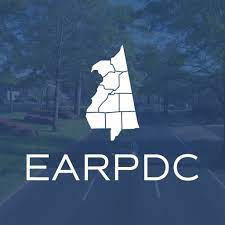 CEDS Planning Survey ResultsCEDS Strategy Committee Meeting | 3/29/2022ResponsesCalhoun CountyCity of AnnistonCity of JacksonvilleChambers CountyTown of WaverlyChambers County Development AuthorityCity of ValleyChambers County CommissionChambers County Development AuthorityCherokee CountyCherokee County Chamber of Commerce and TourismClay CountyClay County Economic Development CouncilCleburne CountyTown of RanburneCoosa CountyTown of KellytonEtowah CountyEtowah ChamberGadsden-Etowah Industrial Development AssociationRandolph CountyRandolph County Economic Development AuthorityTown of WadleyTalladega CountyCity of TalladegaTallapoosa CountyCity of Alexander CityTown of New SitePlans Utilized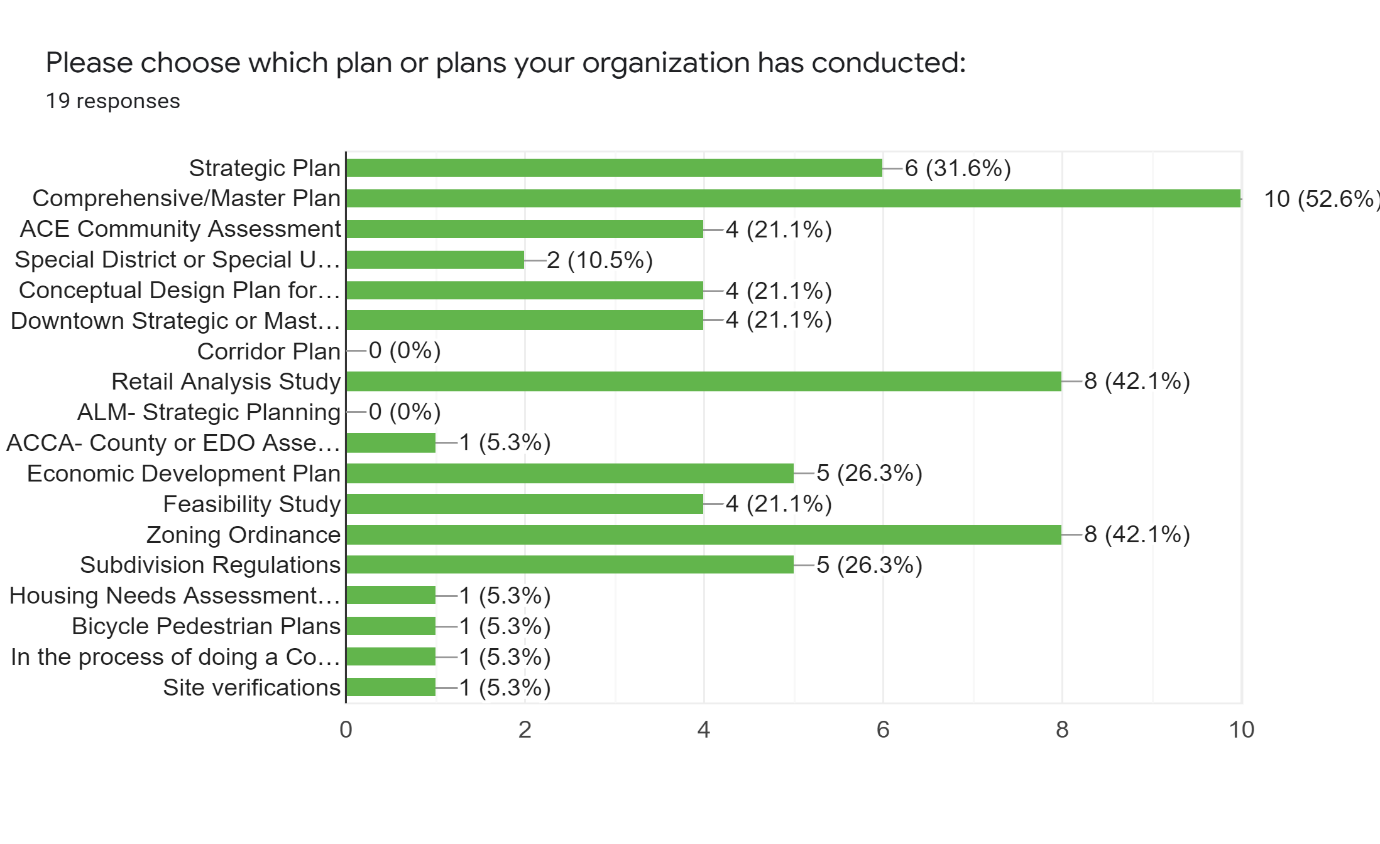 Top 3 planning methods:Comprehensive/Master PlanRetail Analysis StudyZoning OrdinancePlanning Partners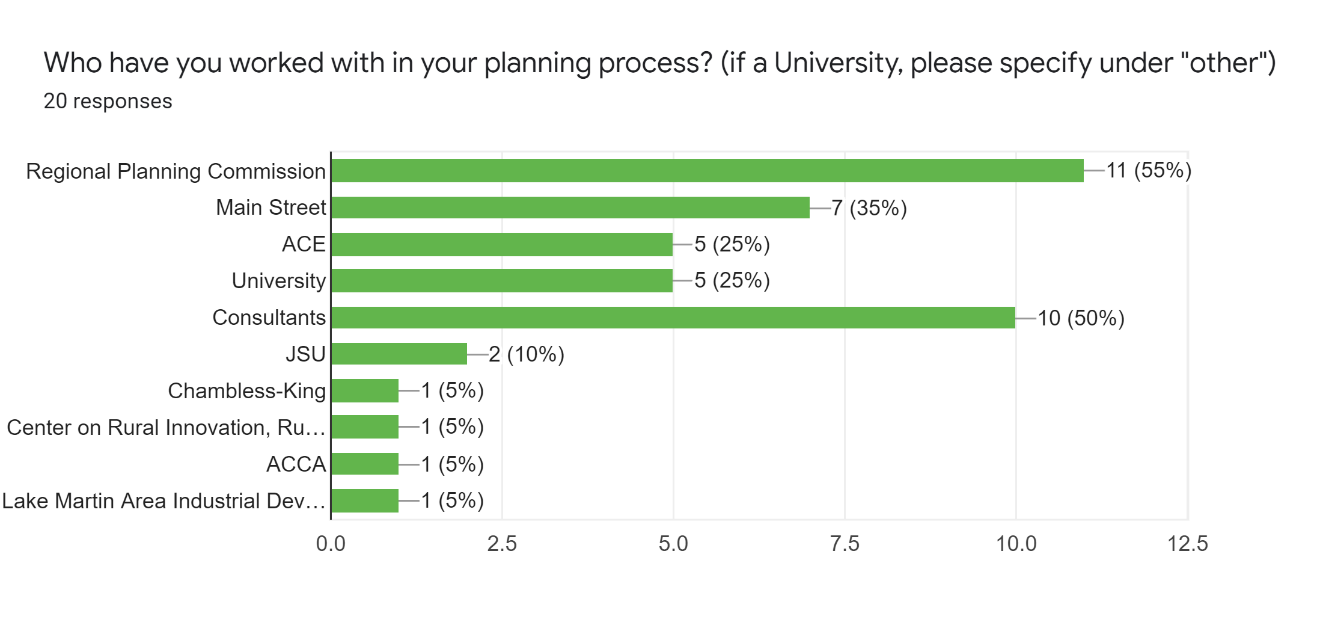 Future Planning GoalsIncrease Community EngagementTransportation ChallengesEconomic Competitiveness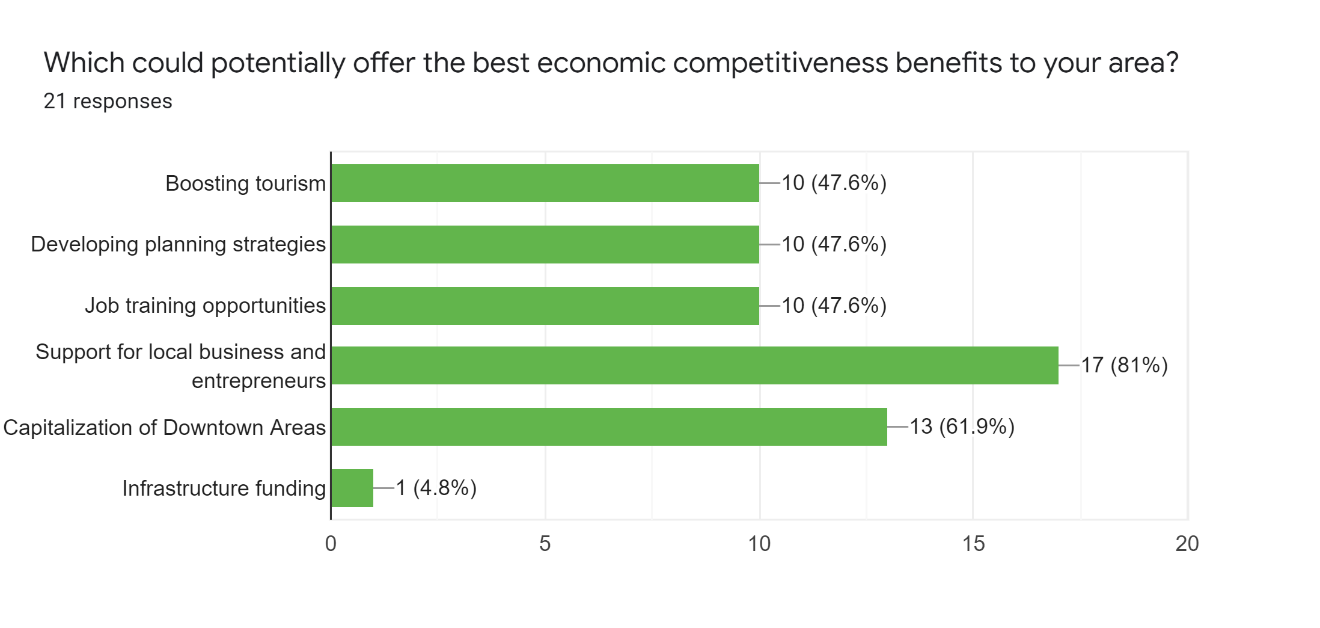 Housing IssuesOther housing issues discussed in responses included the need for affordable housing for college students, and lack of room for new development. EducationHealth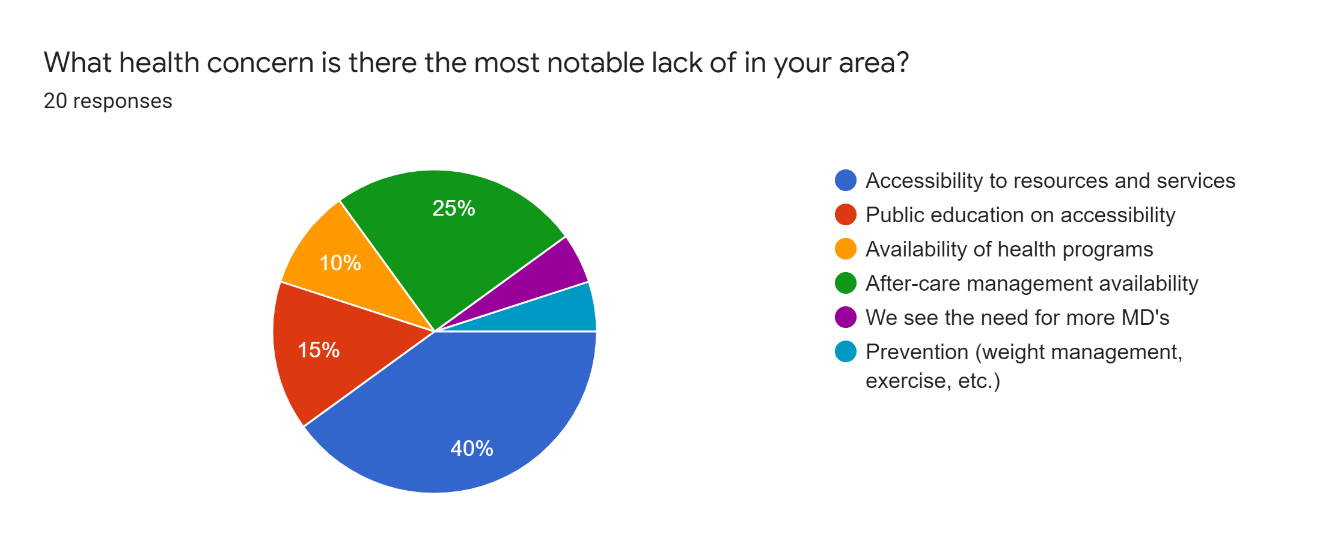 CEDS Goals Ranked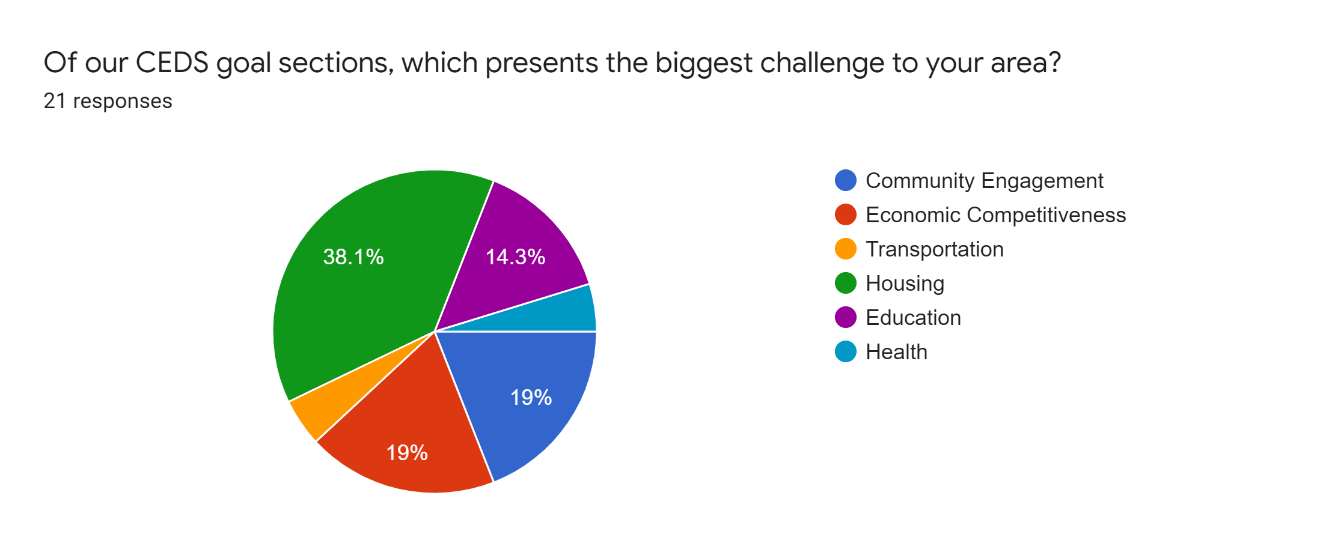 CEDS Goals ChallengesAppendix B: COVID Impact Reports, Community Profiles, Commute Profiles, and At-Risk Populations by County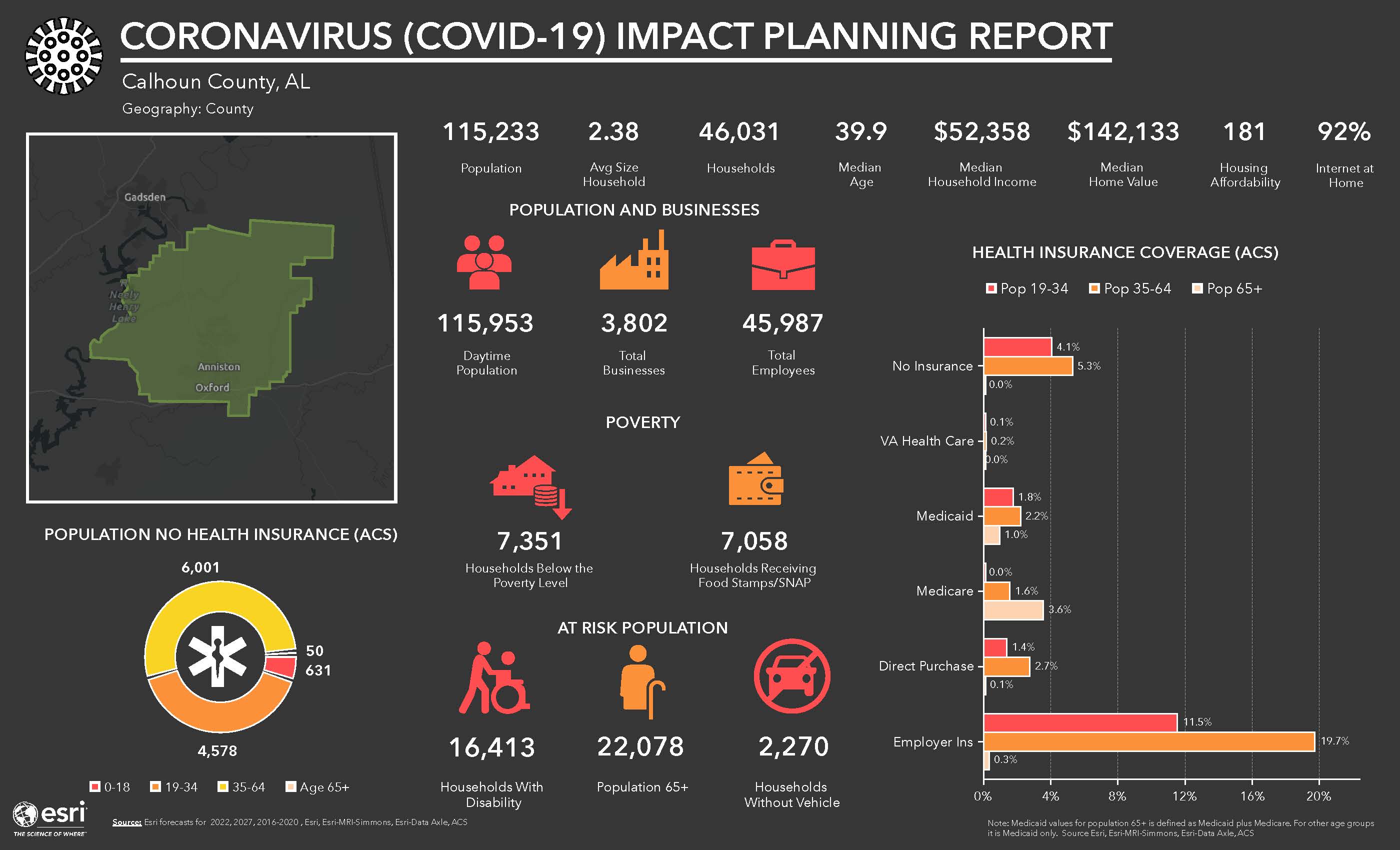 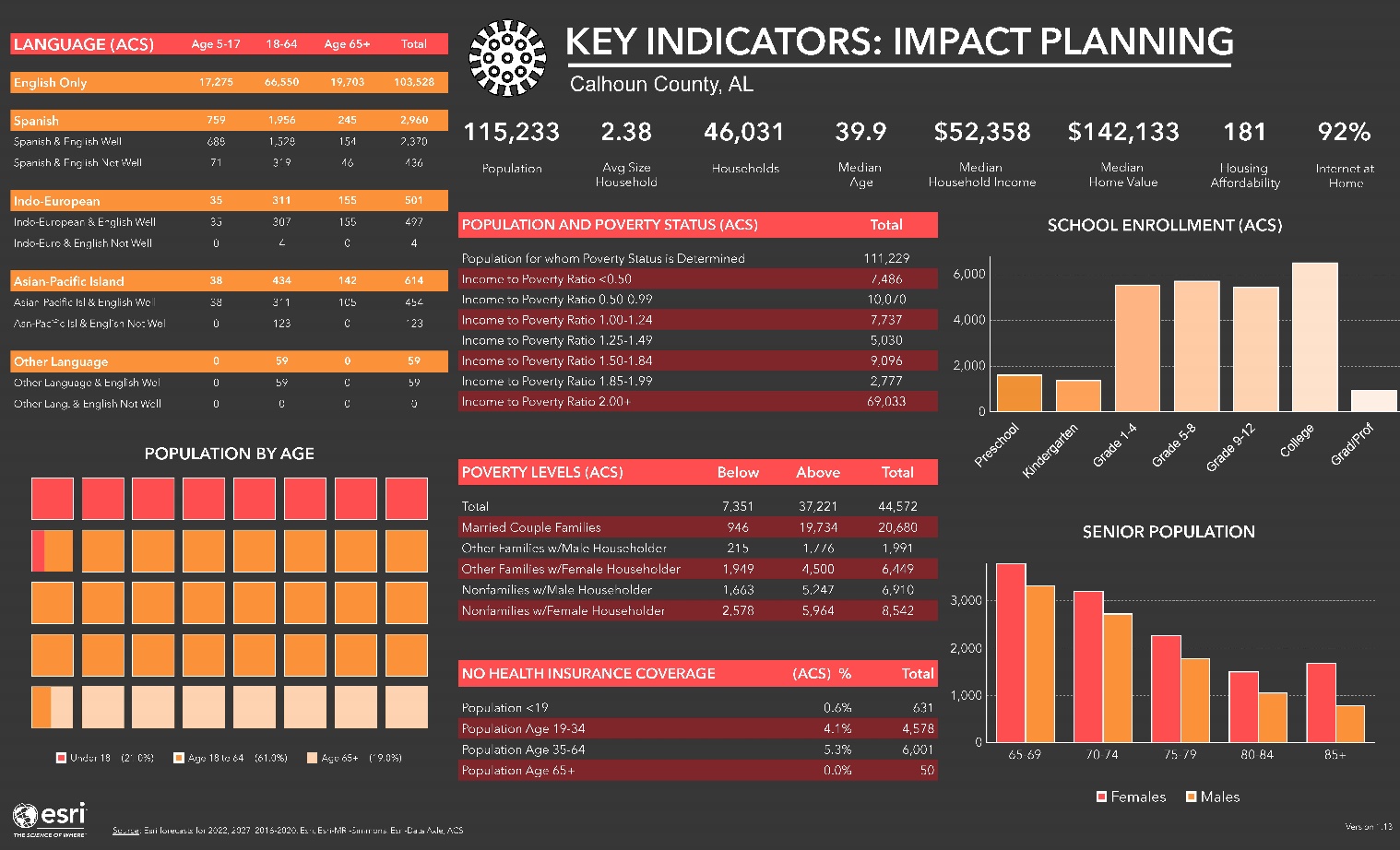 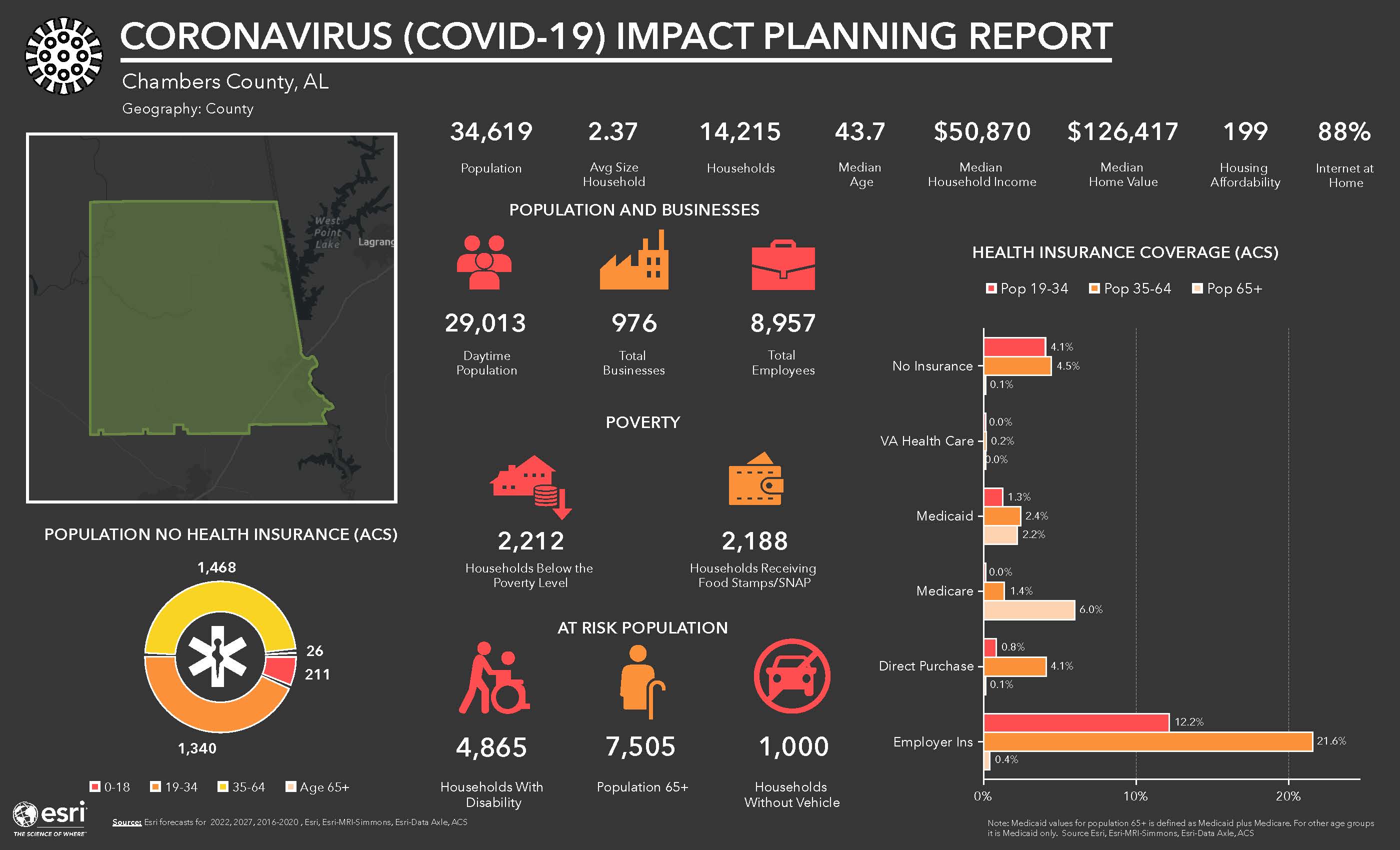 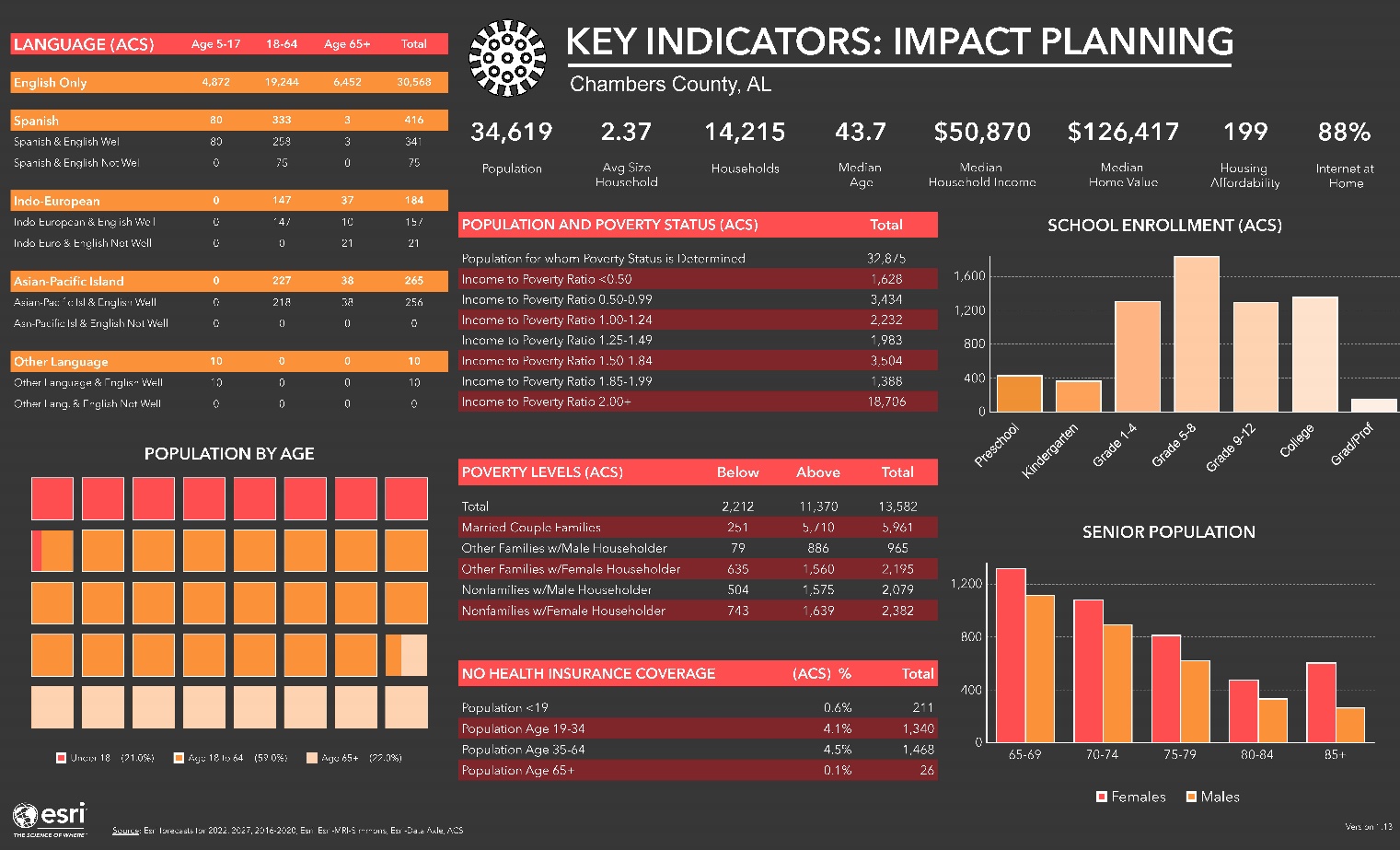 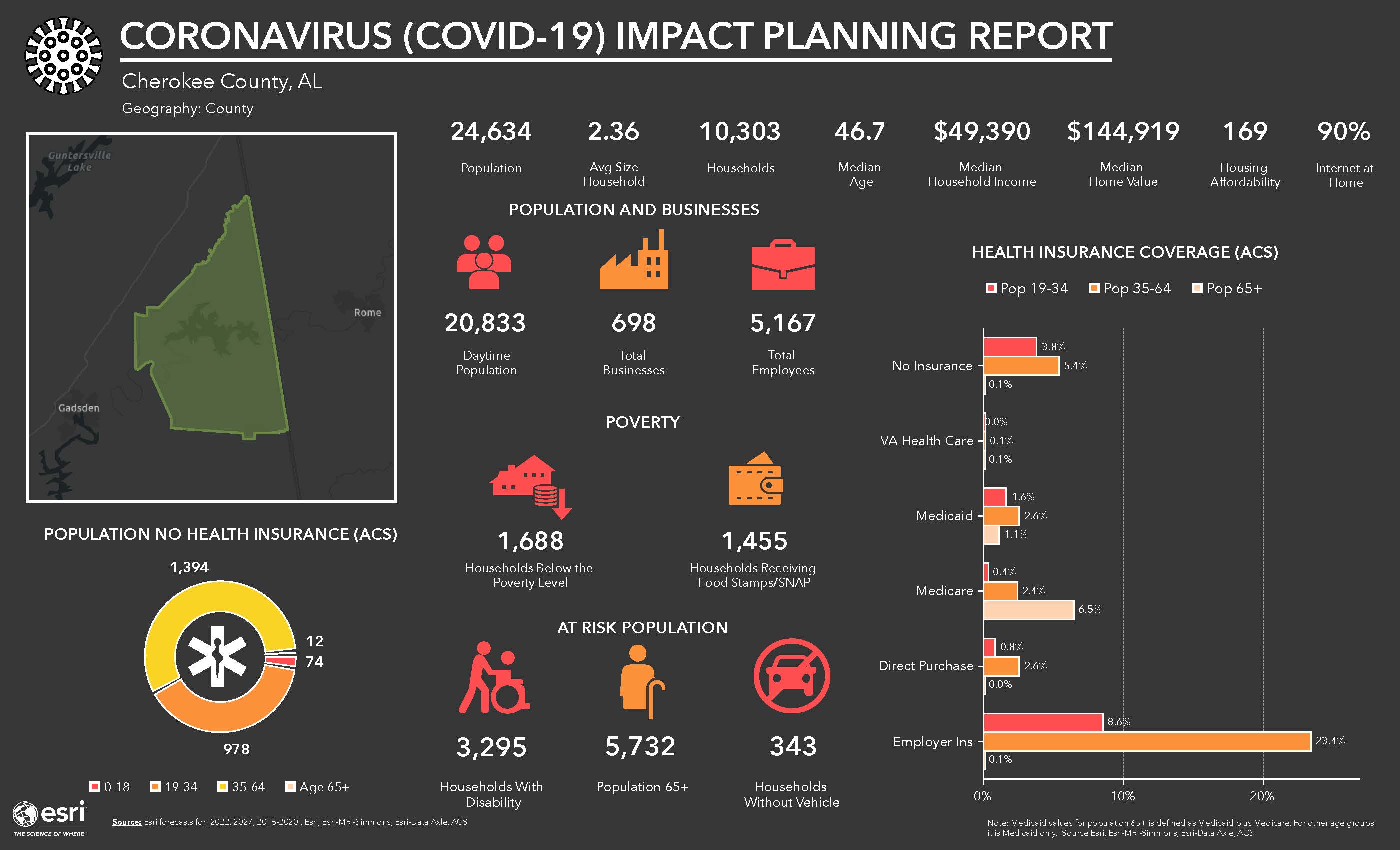 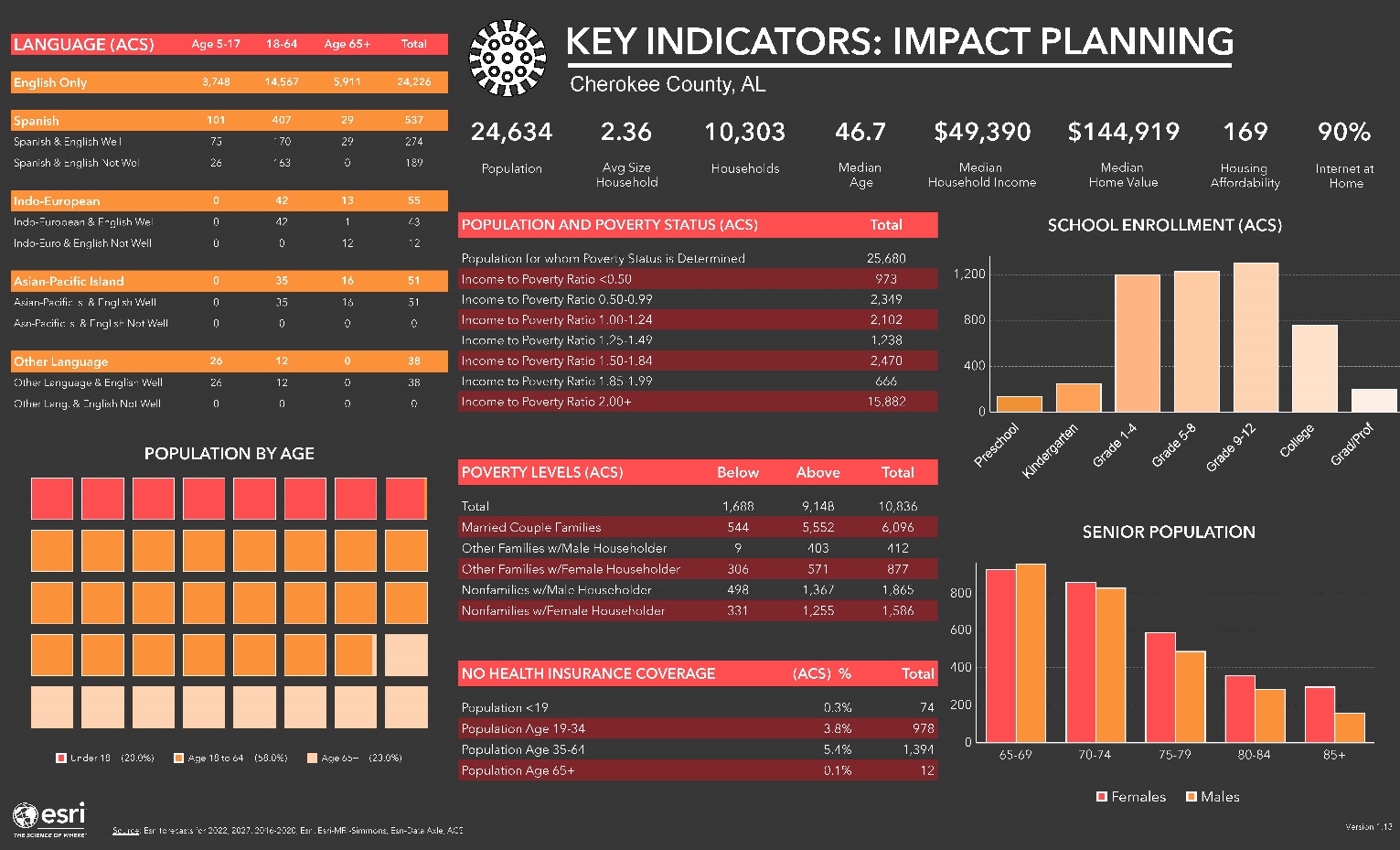 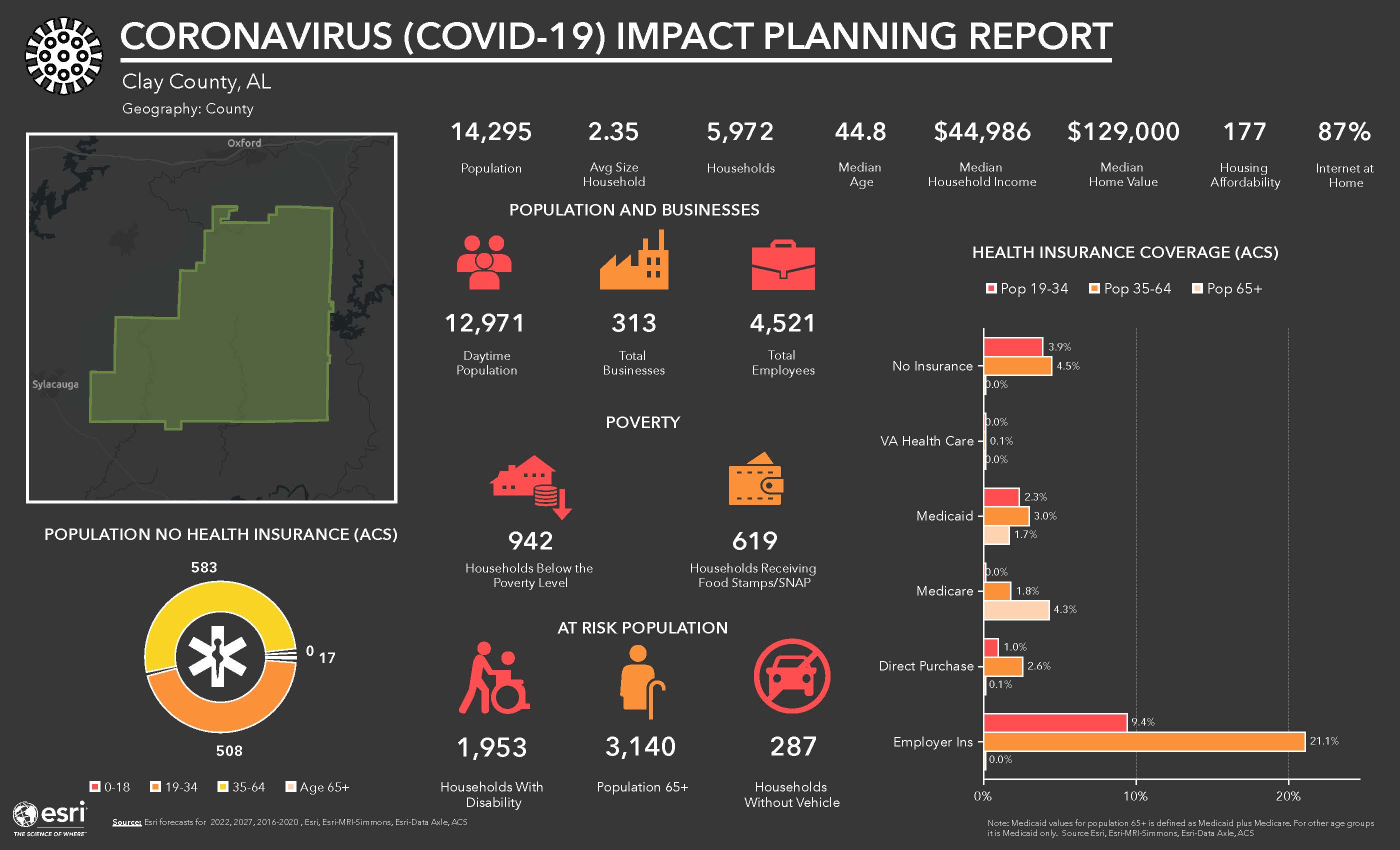 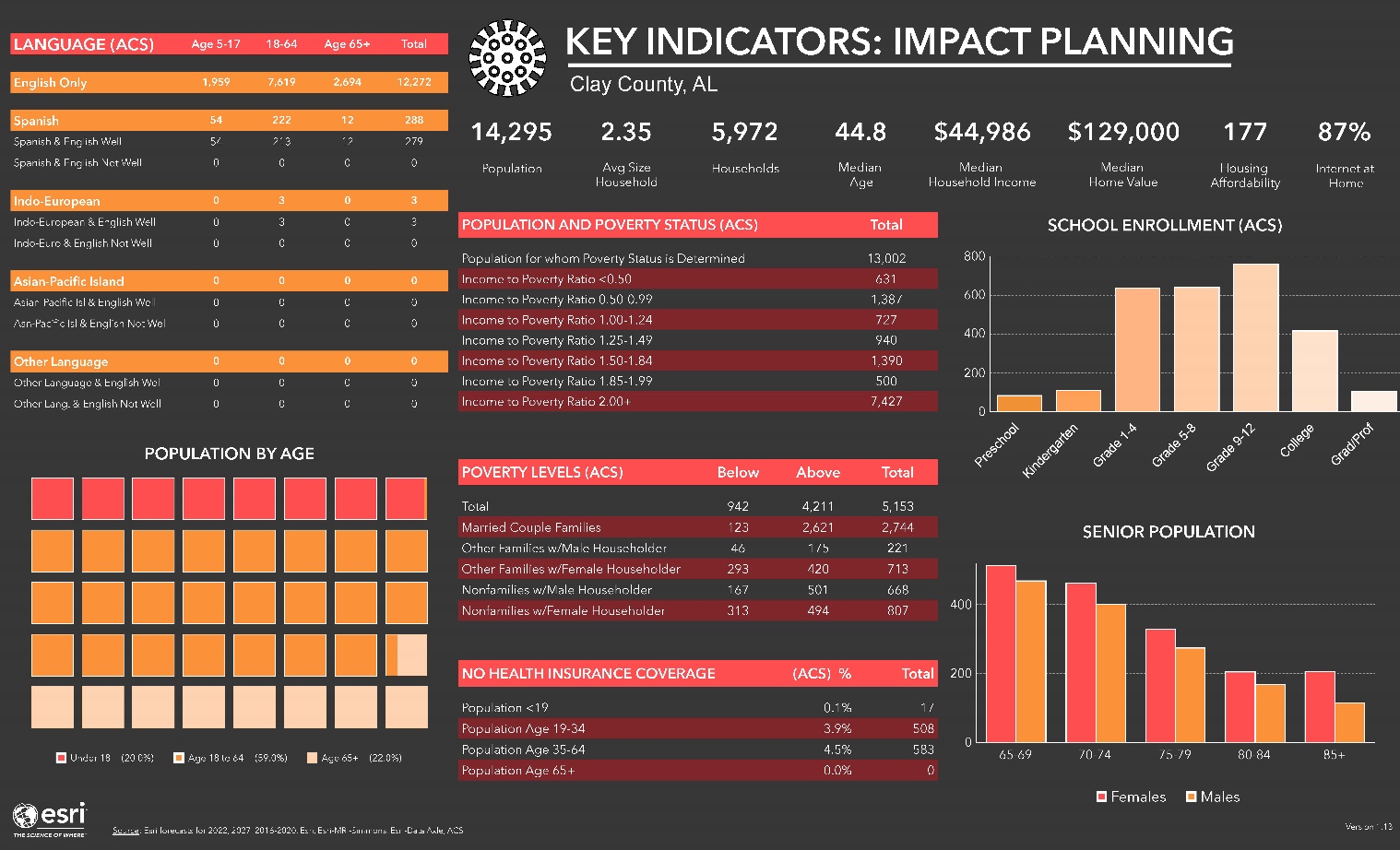 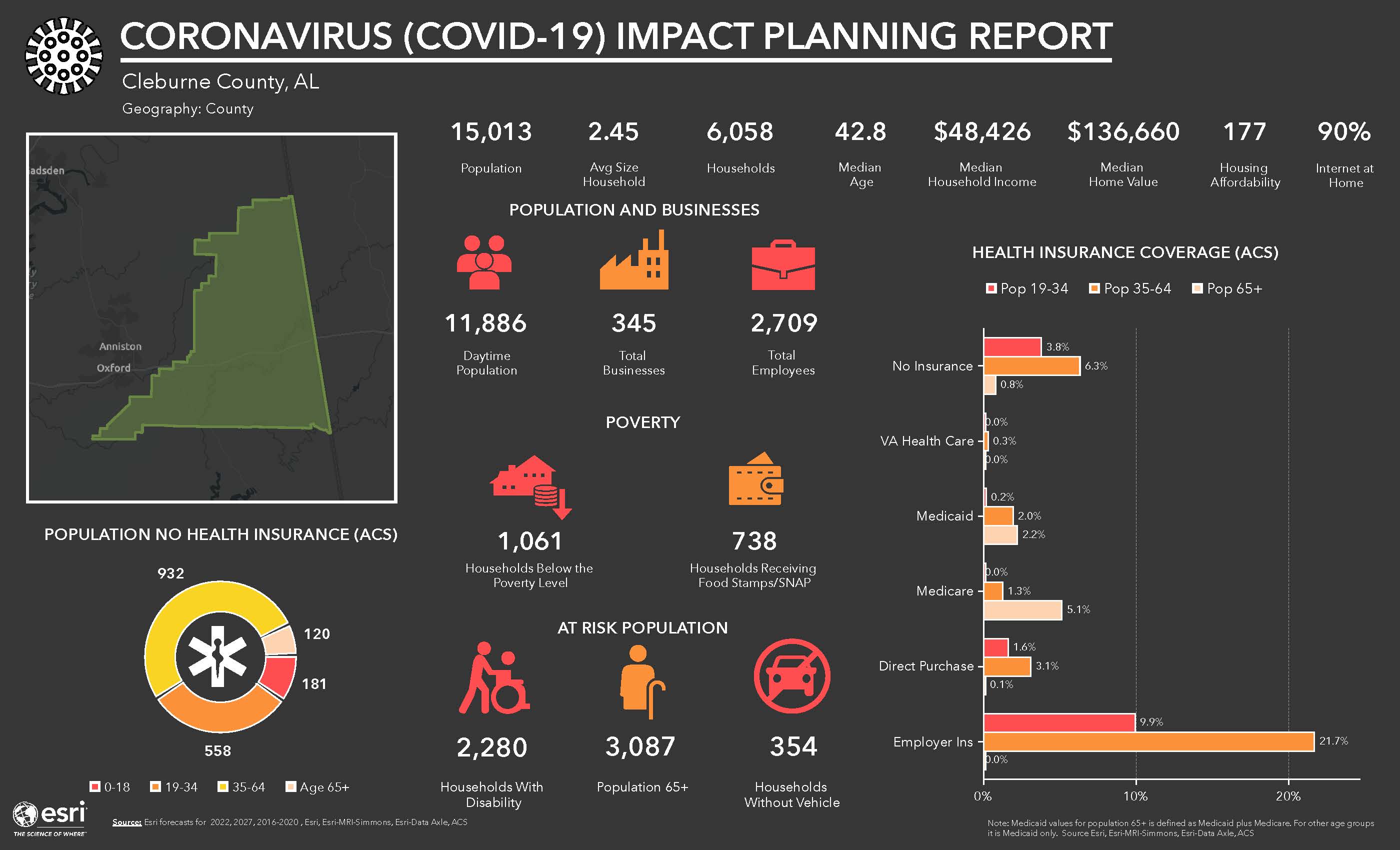 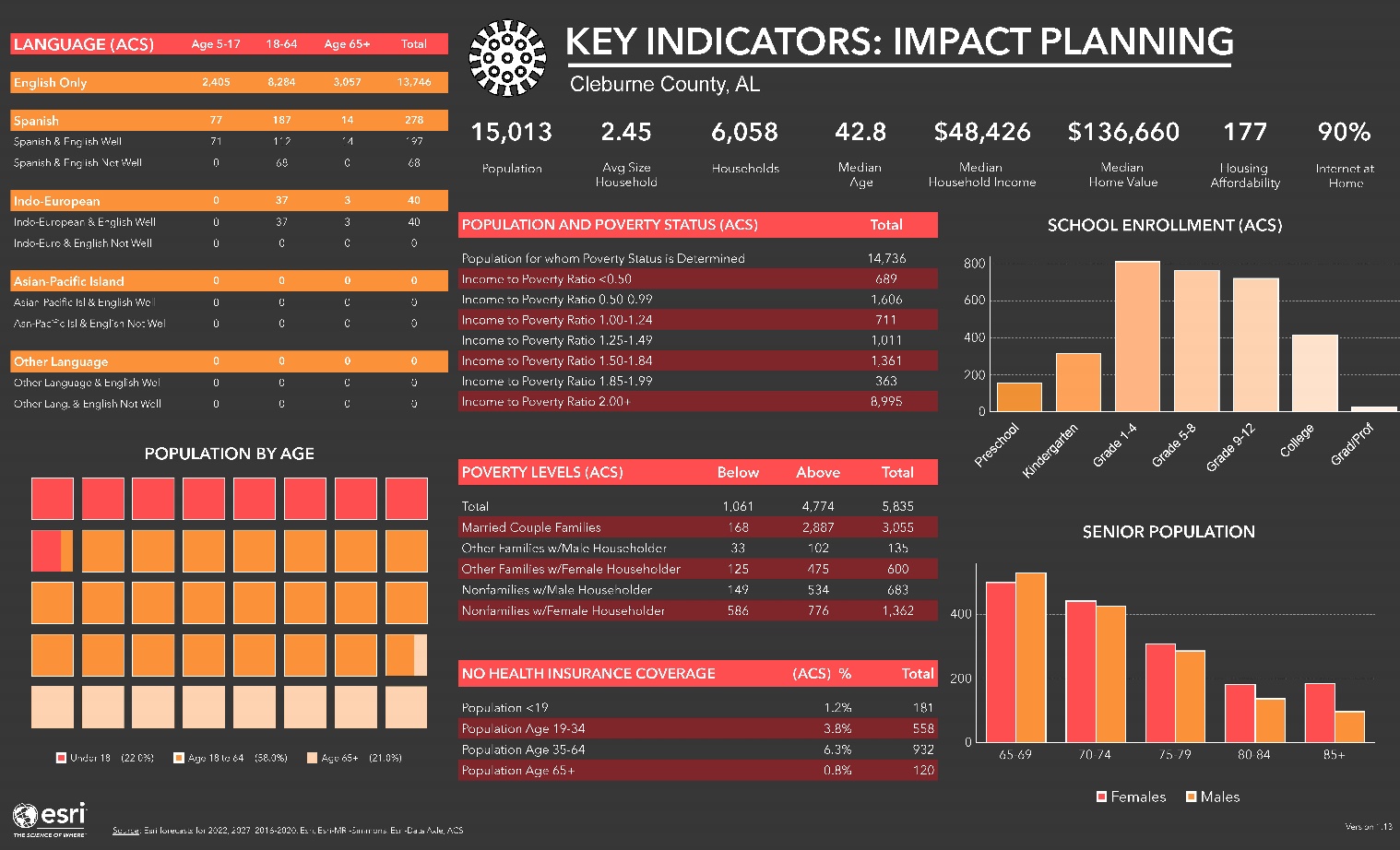 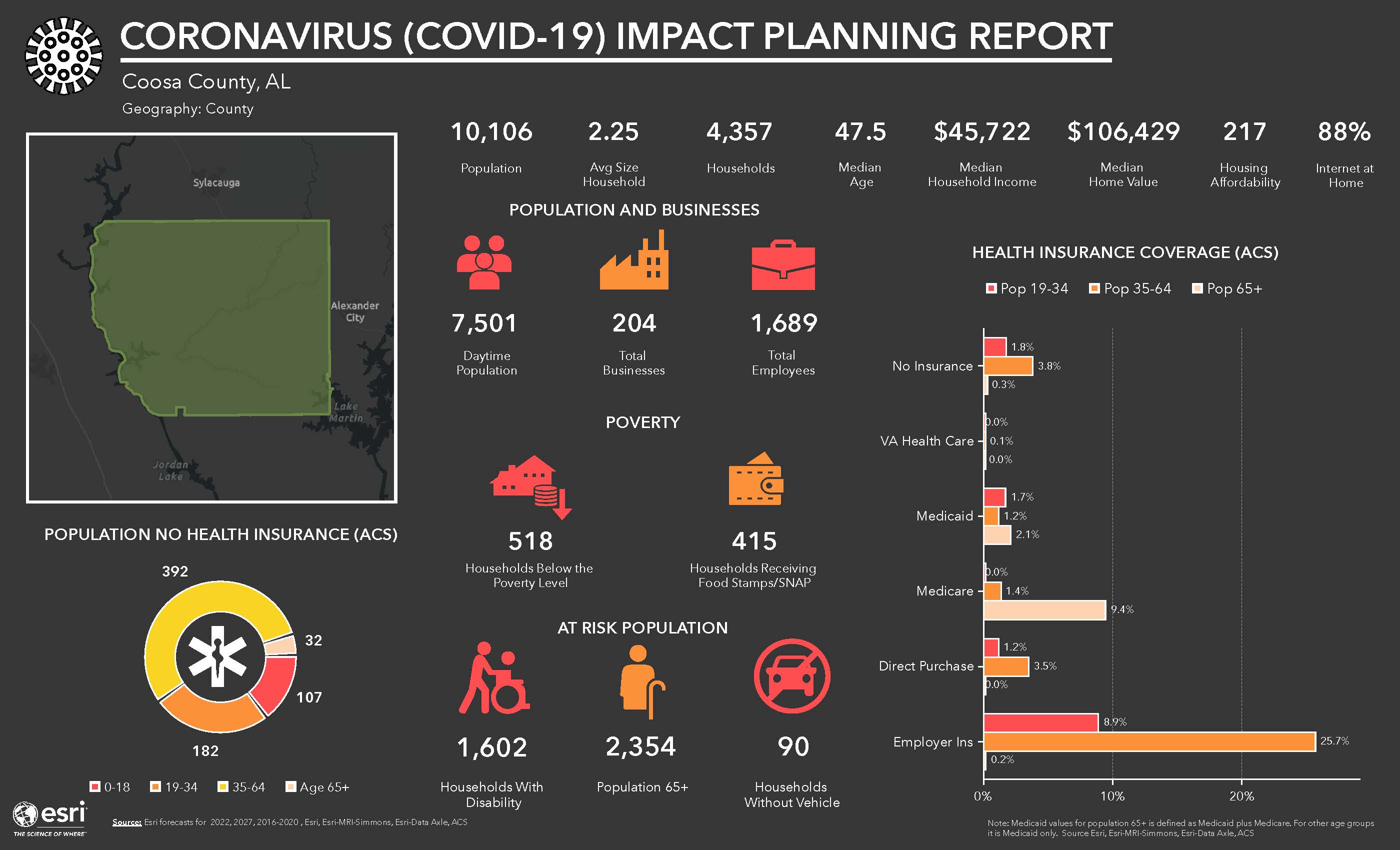 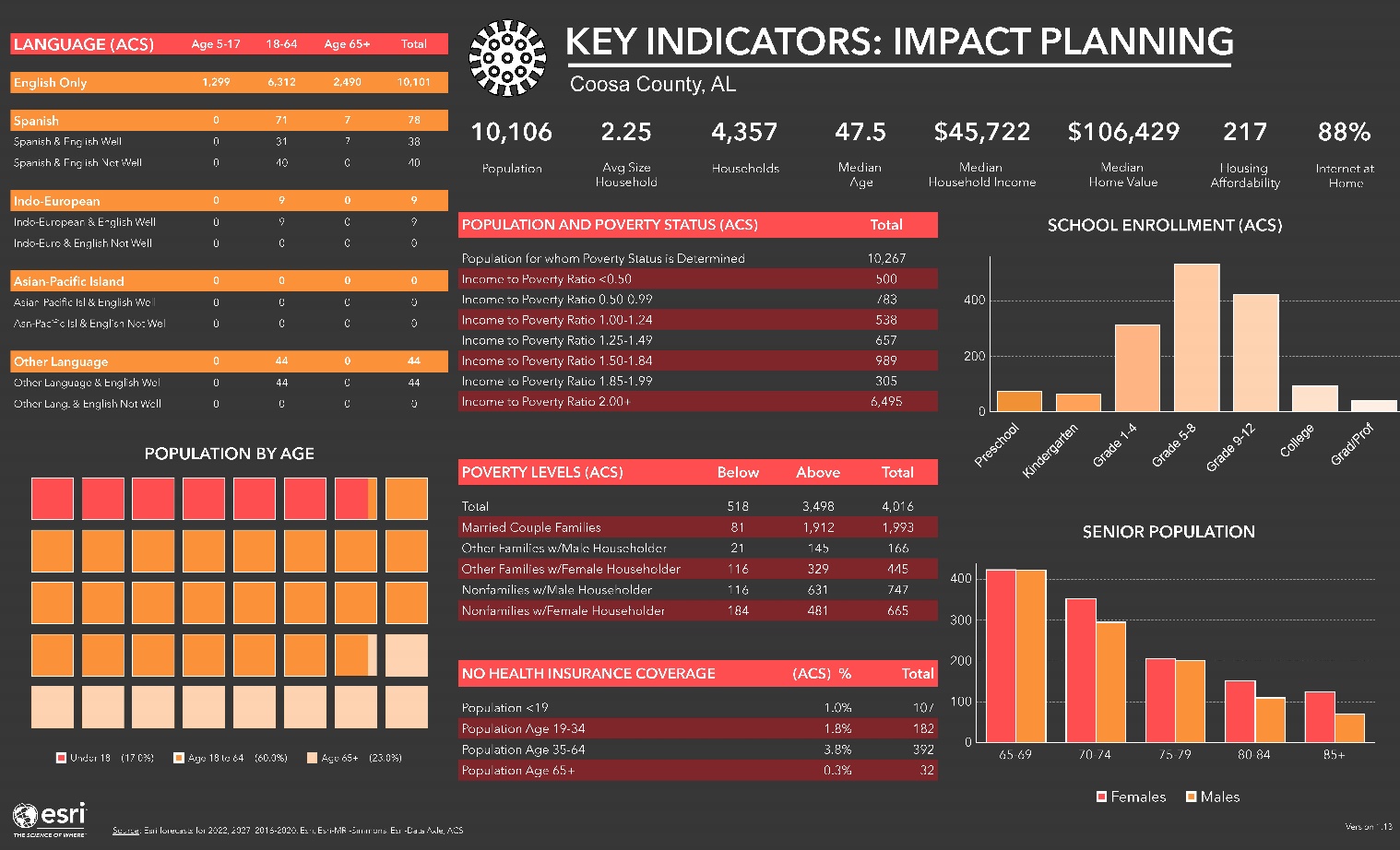 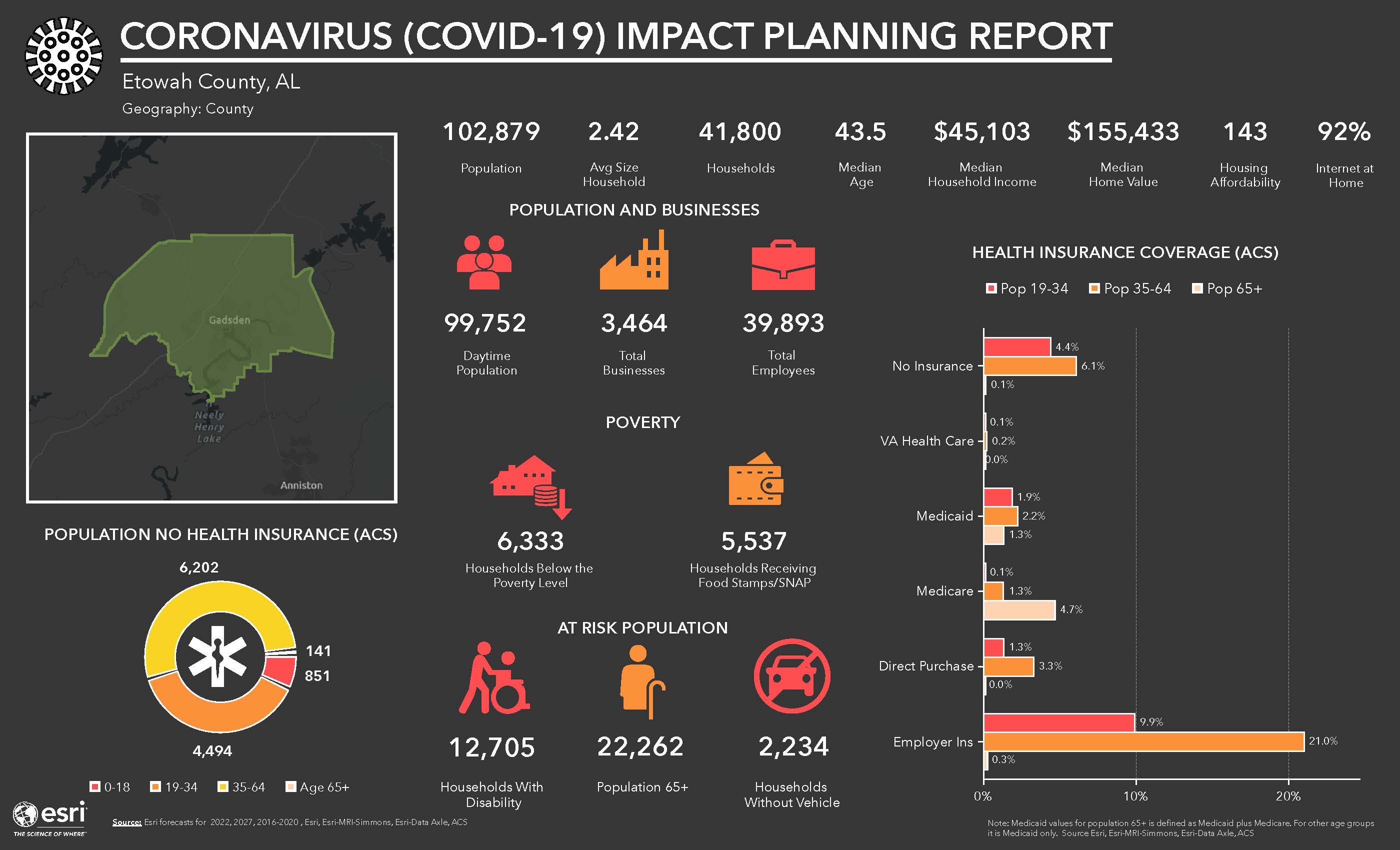 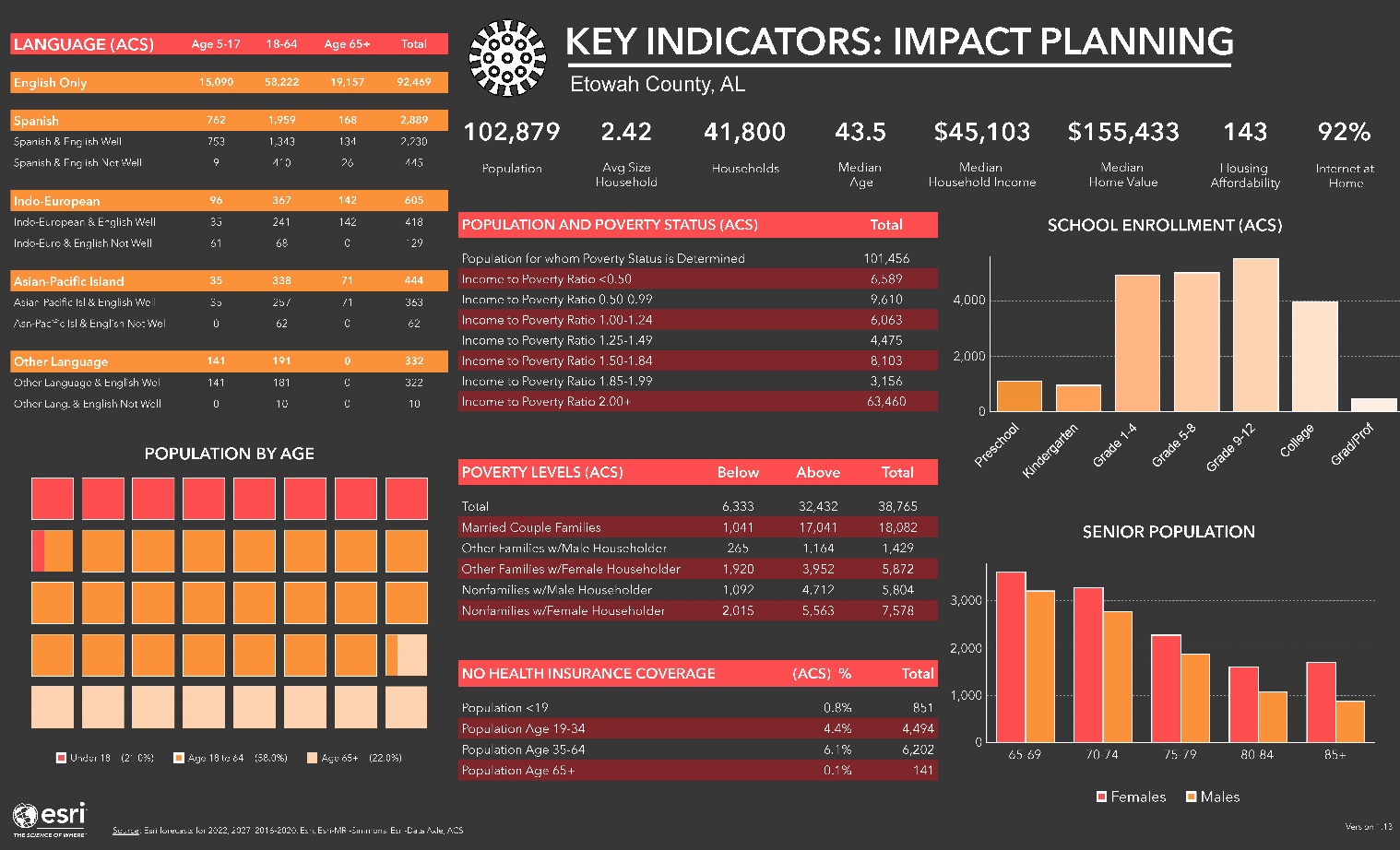 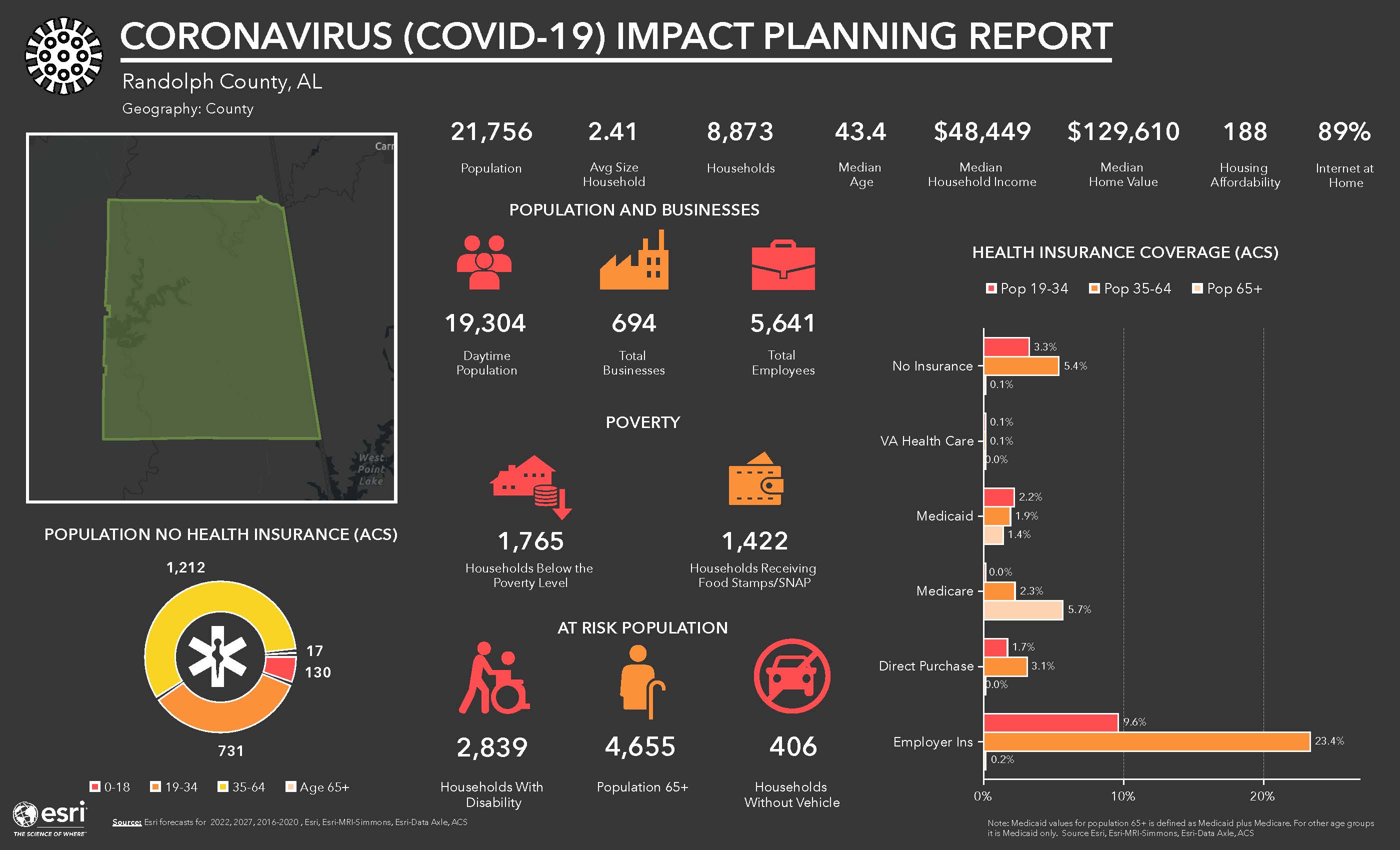 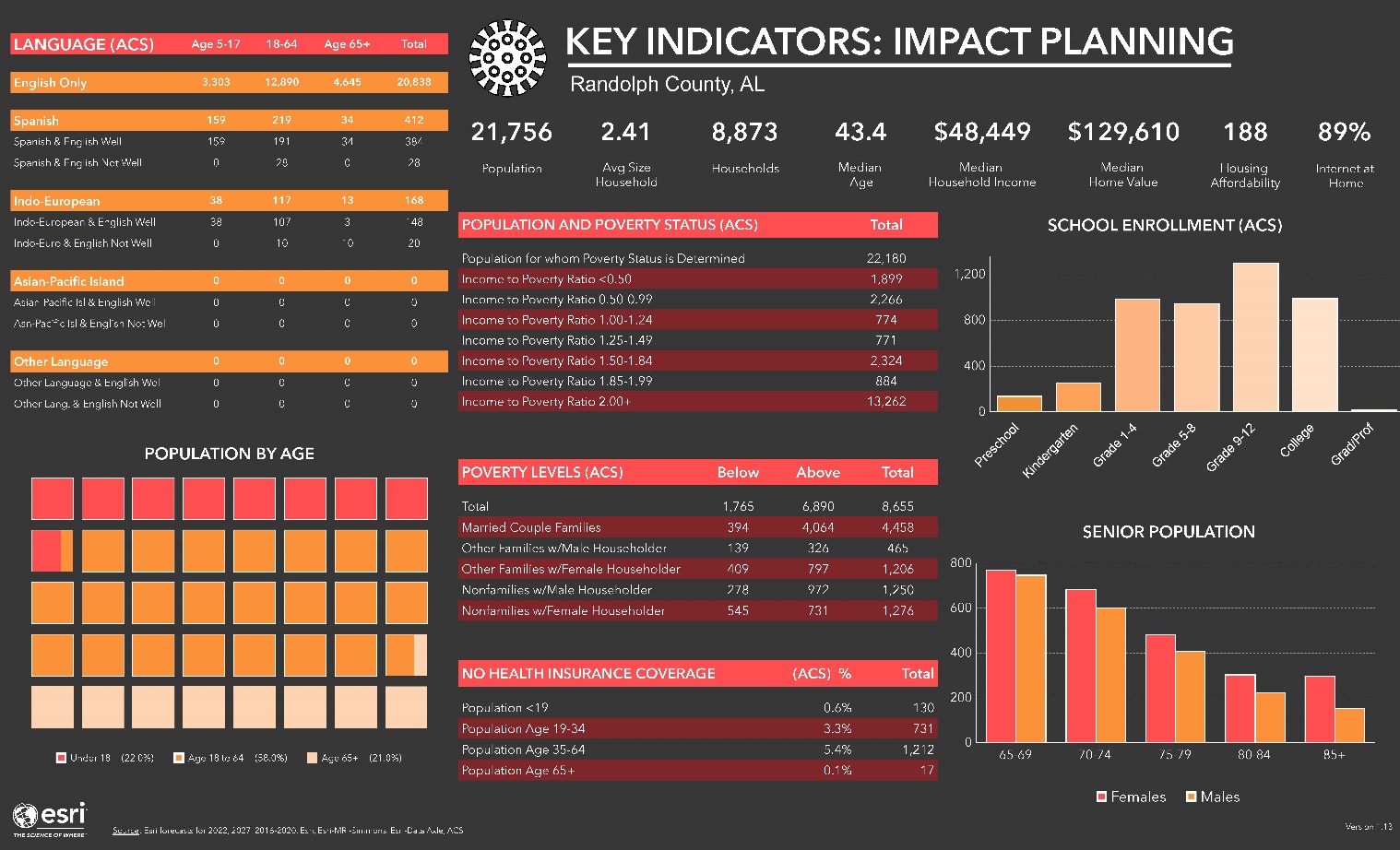 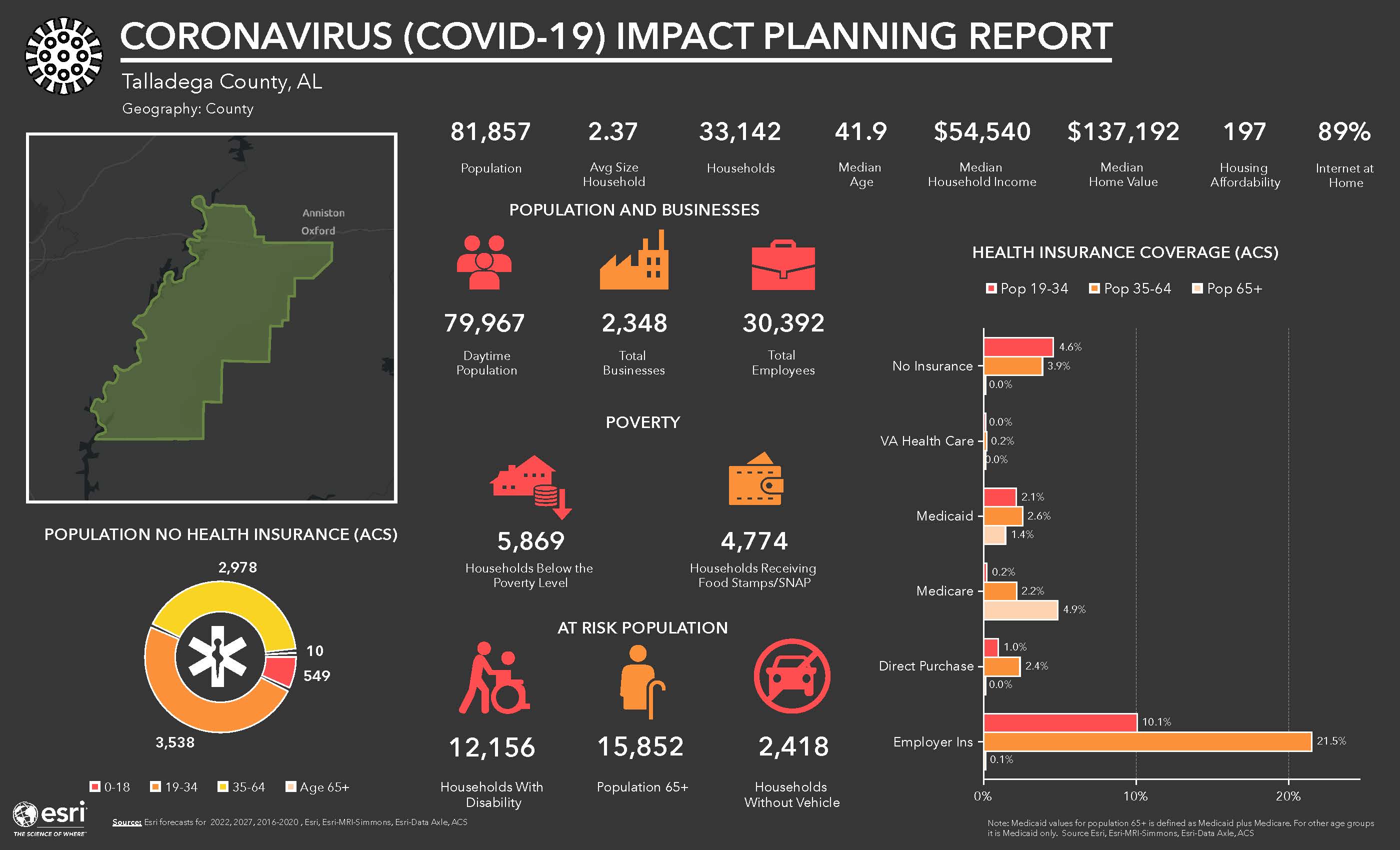 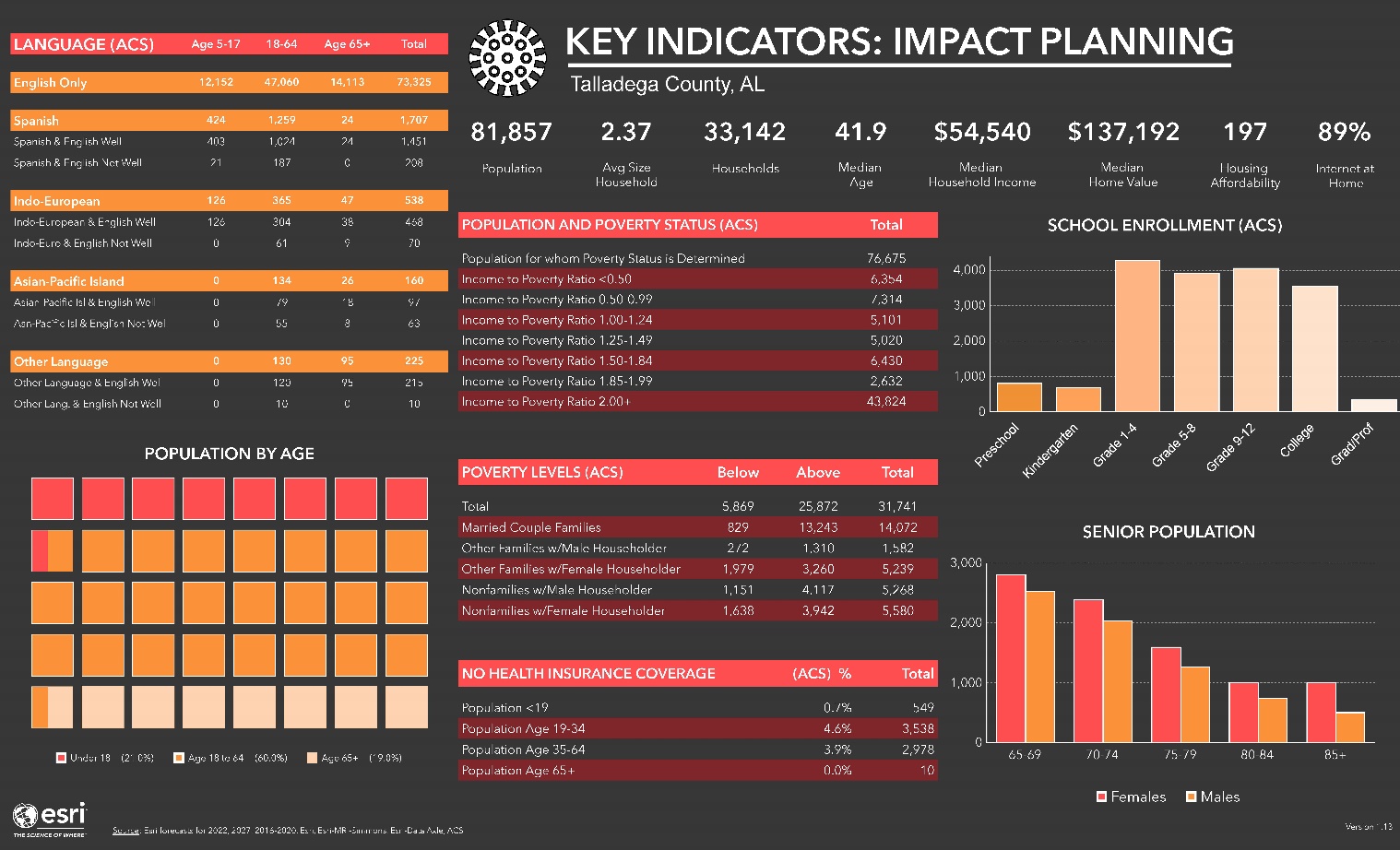 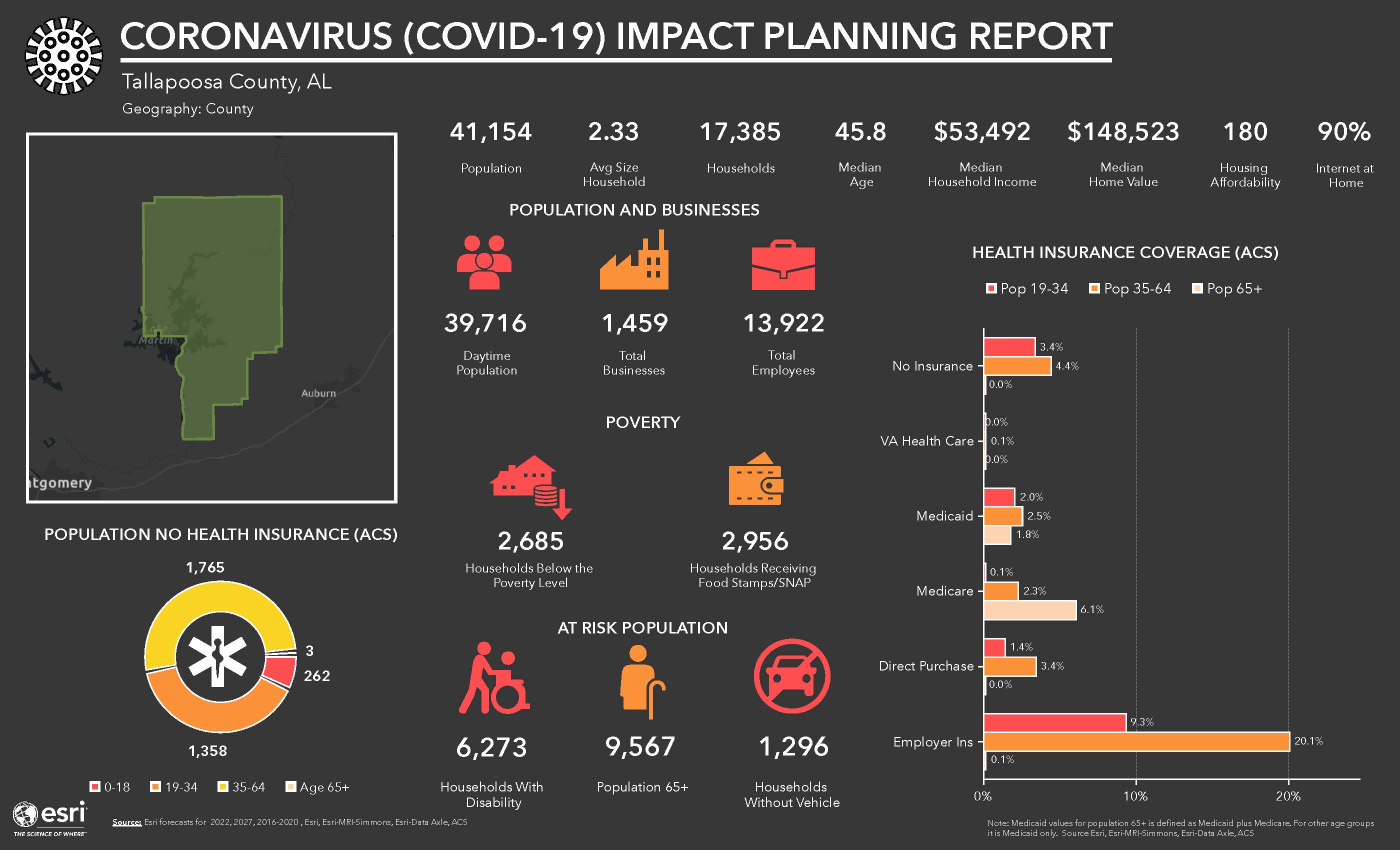 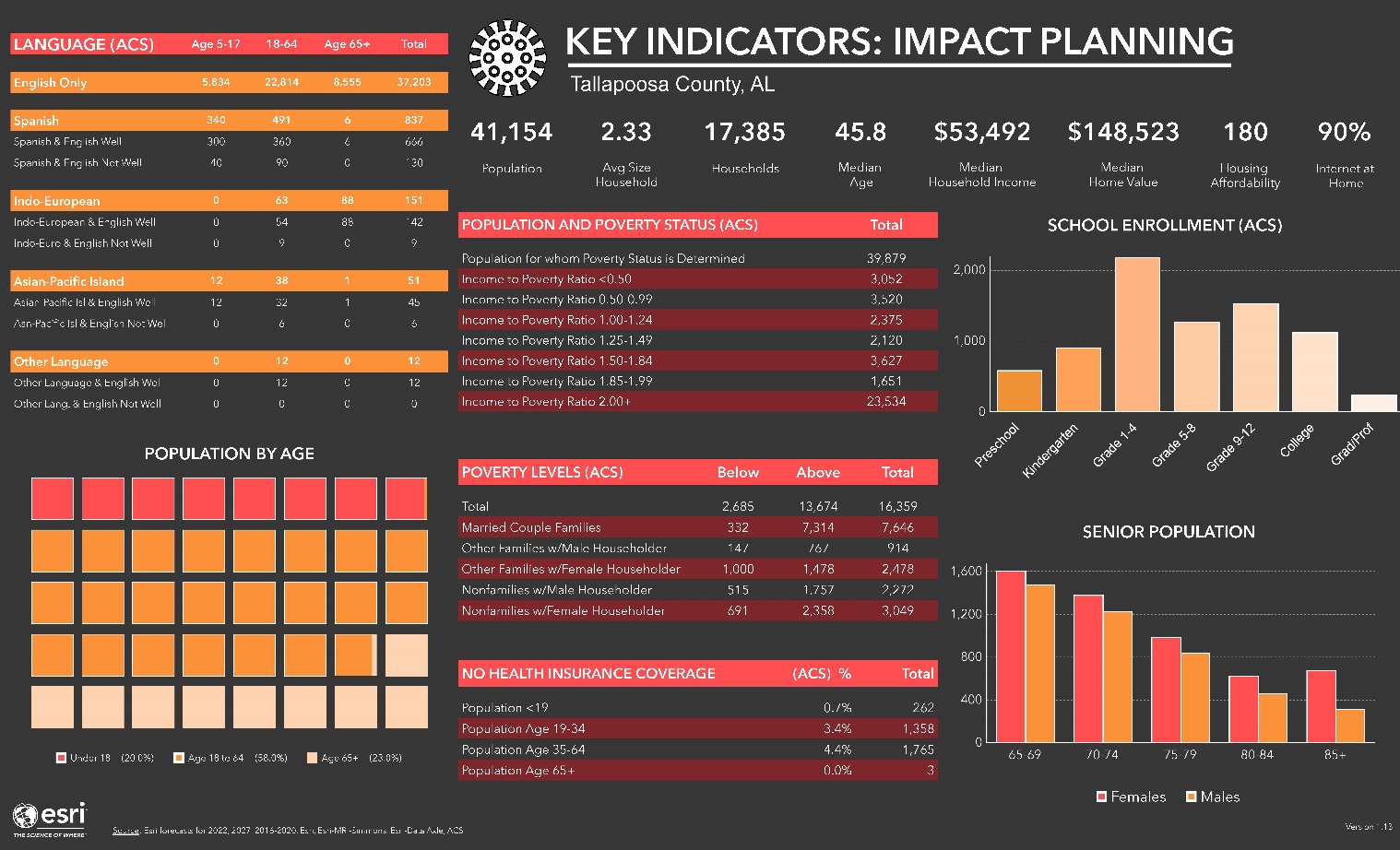 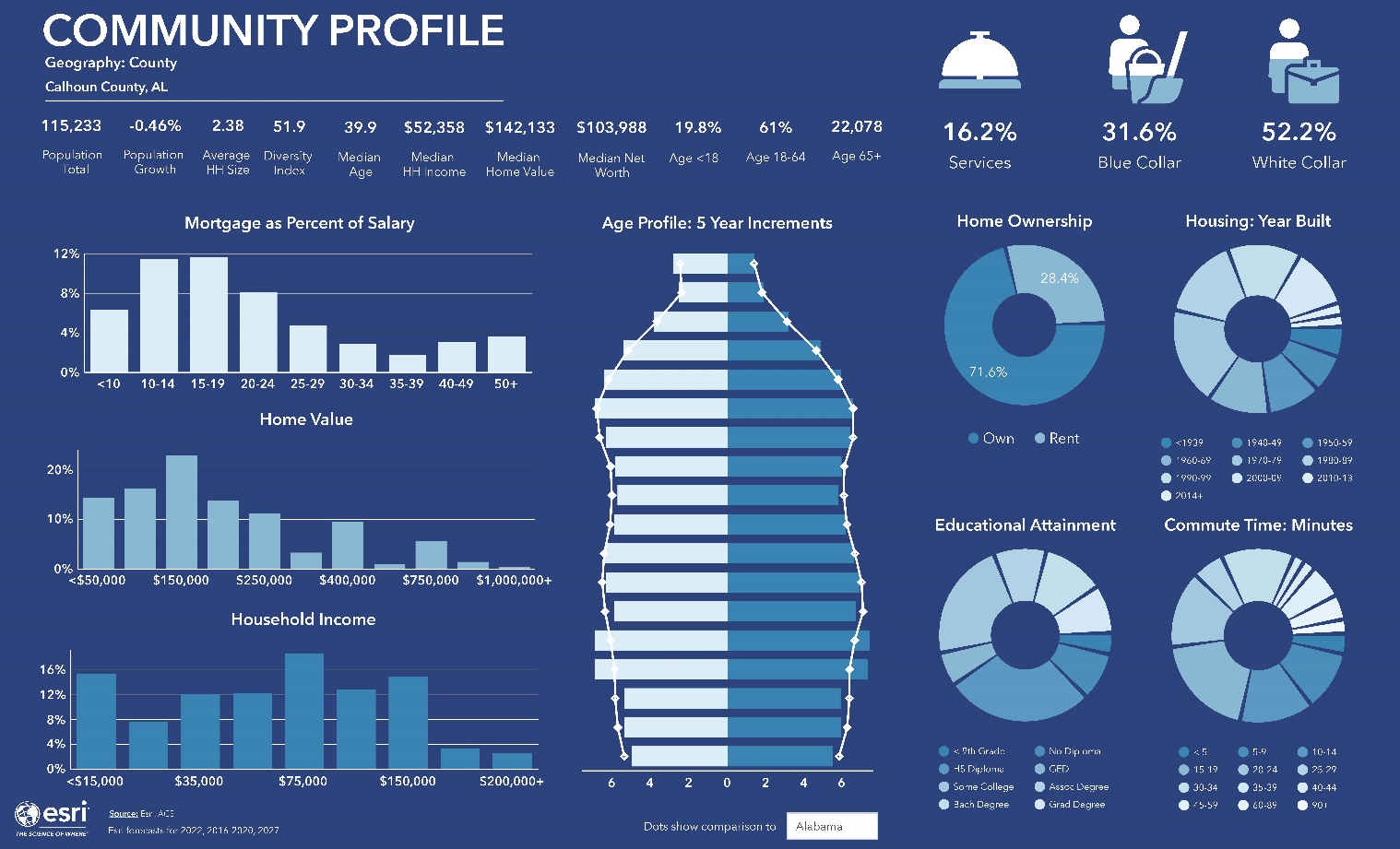 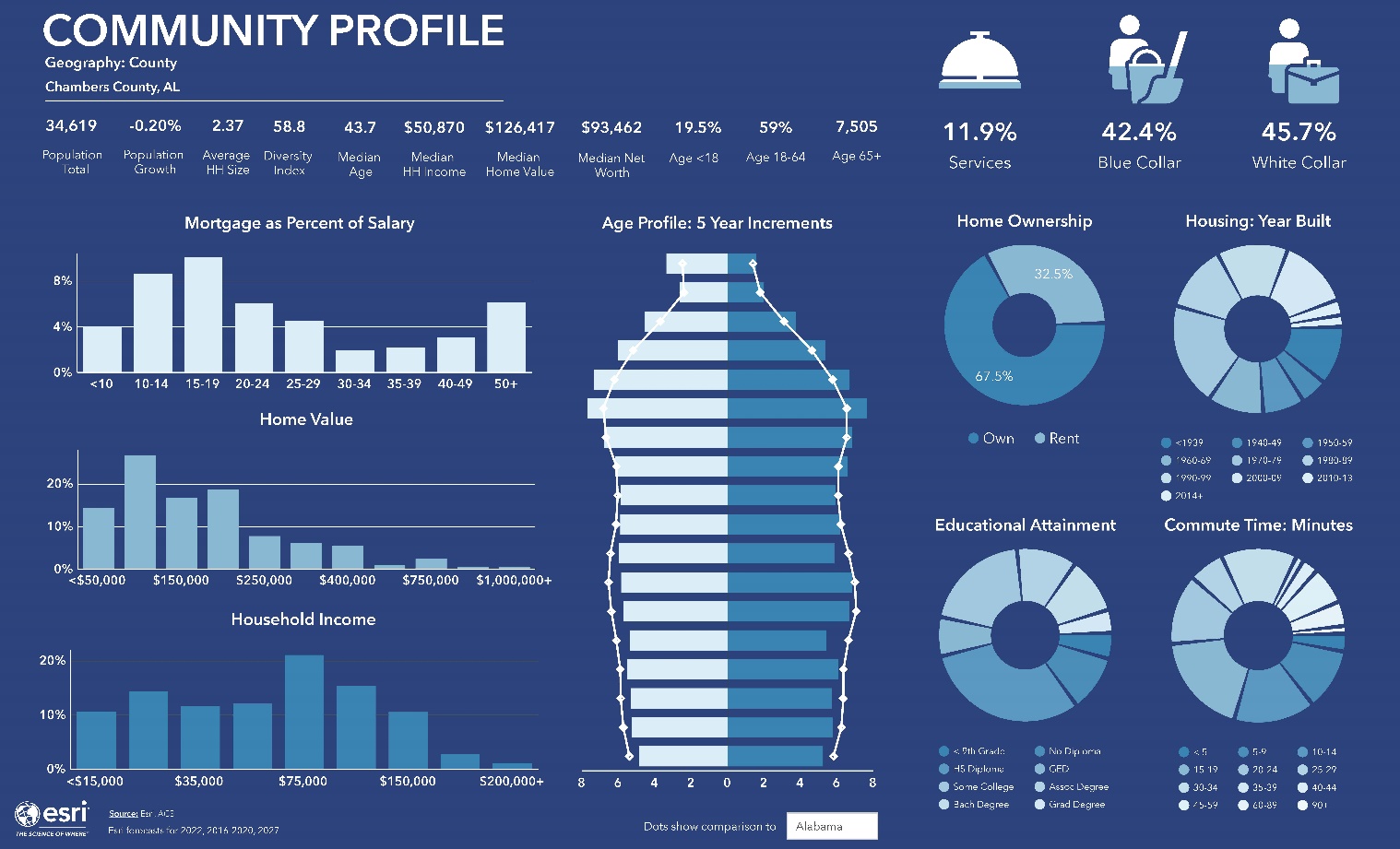 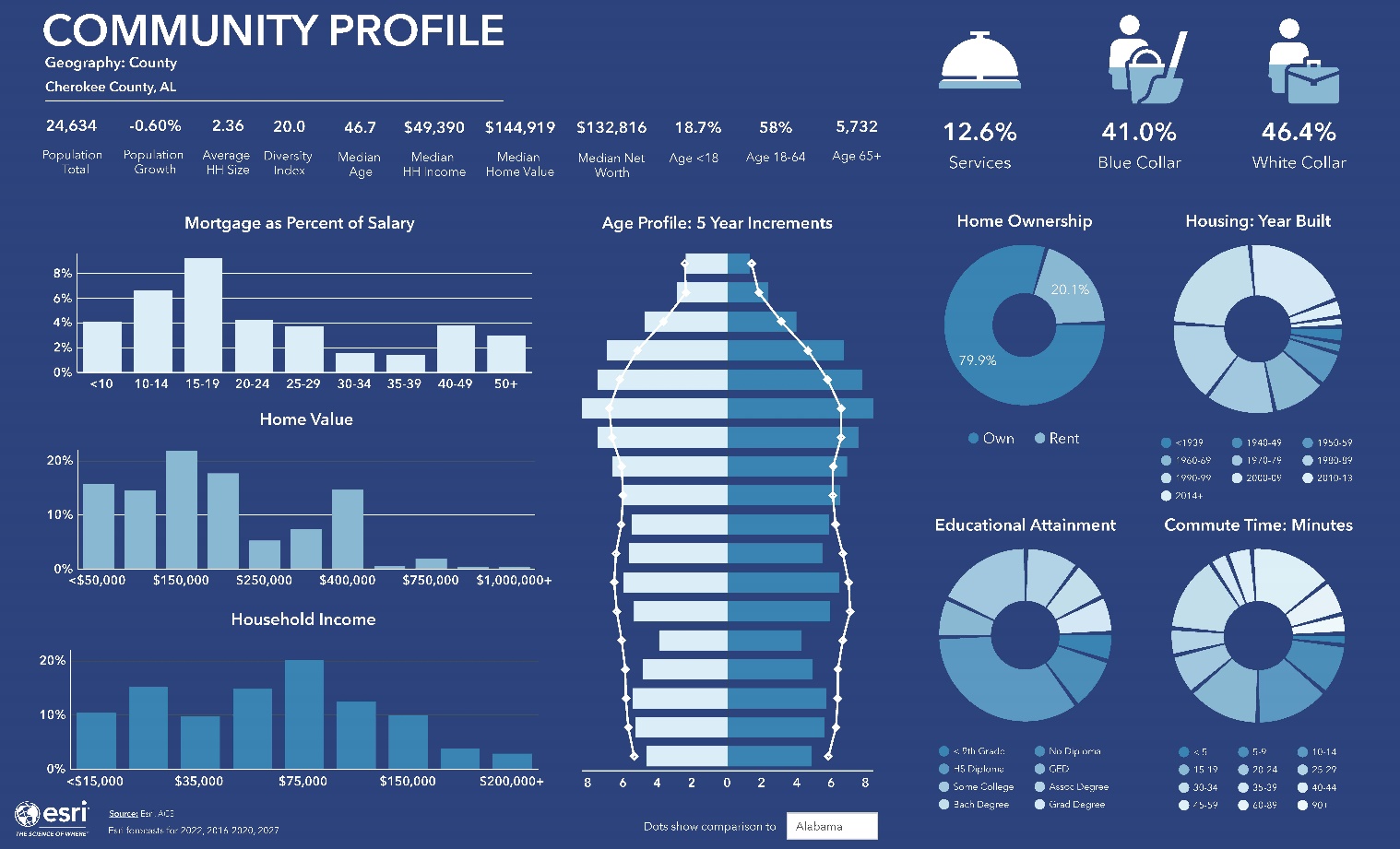 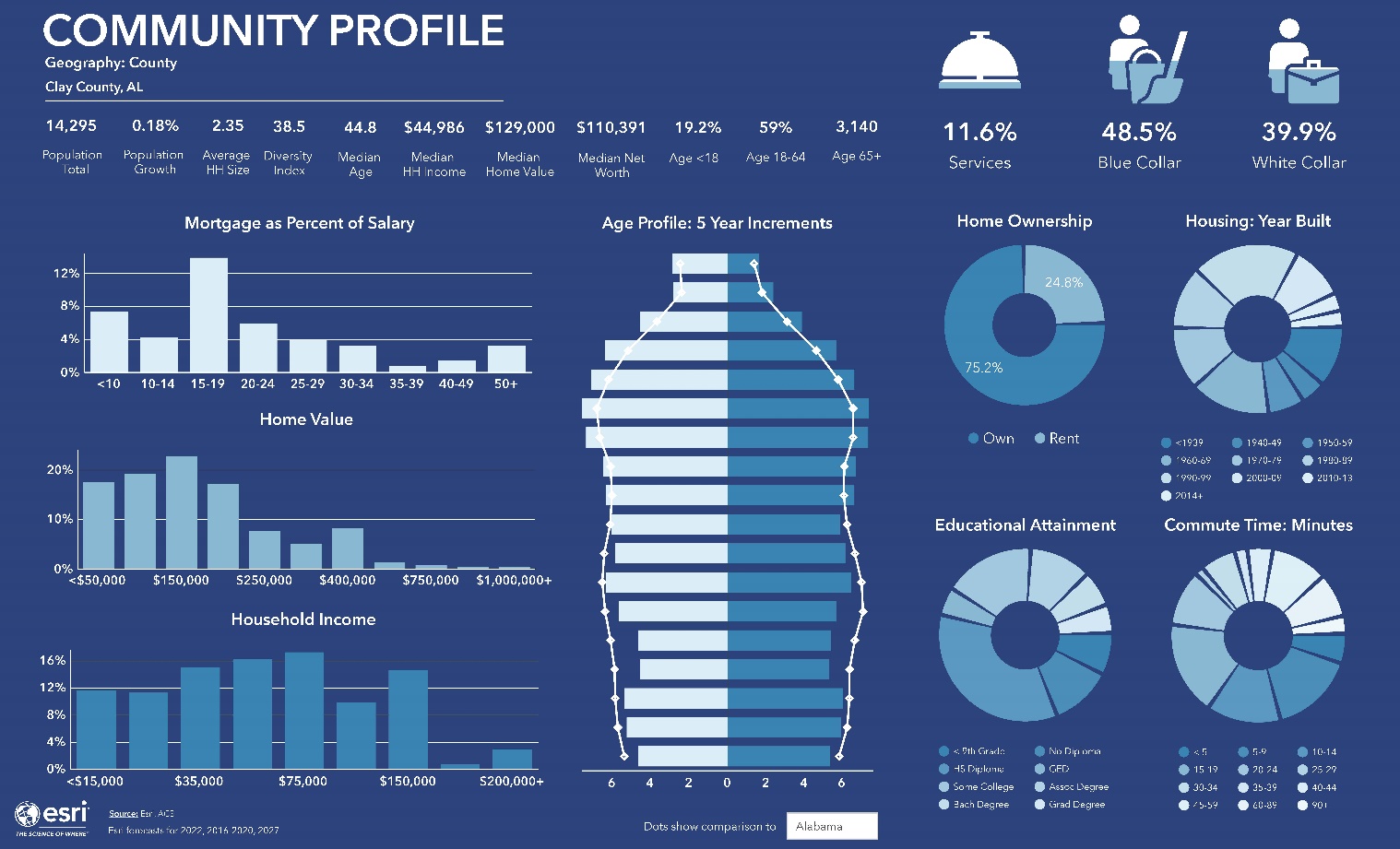 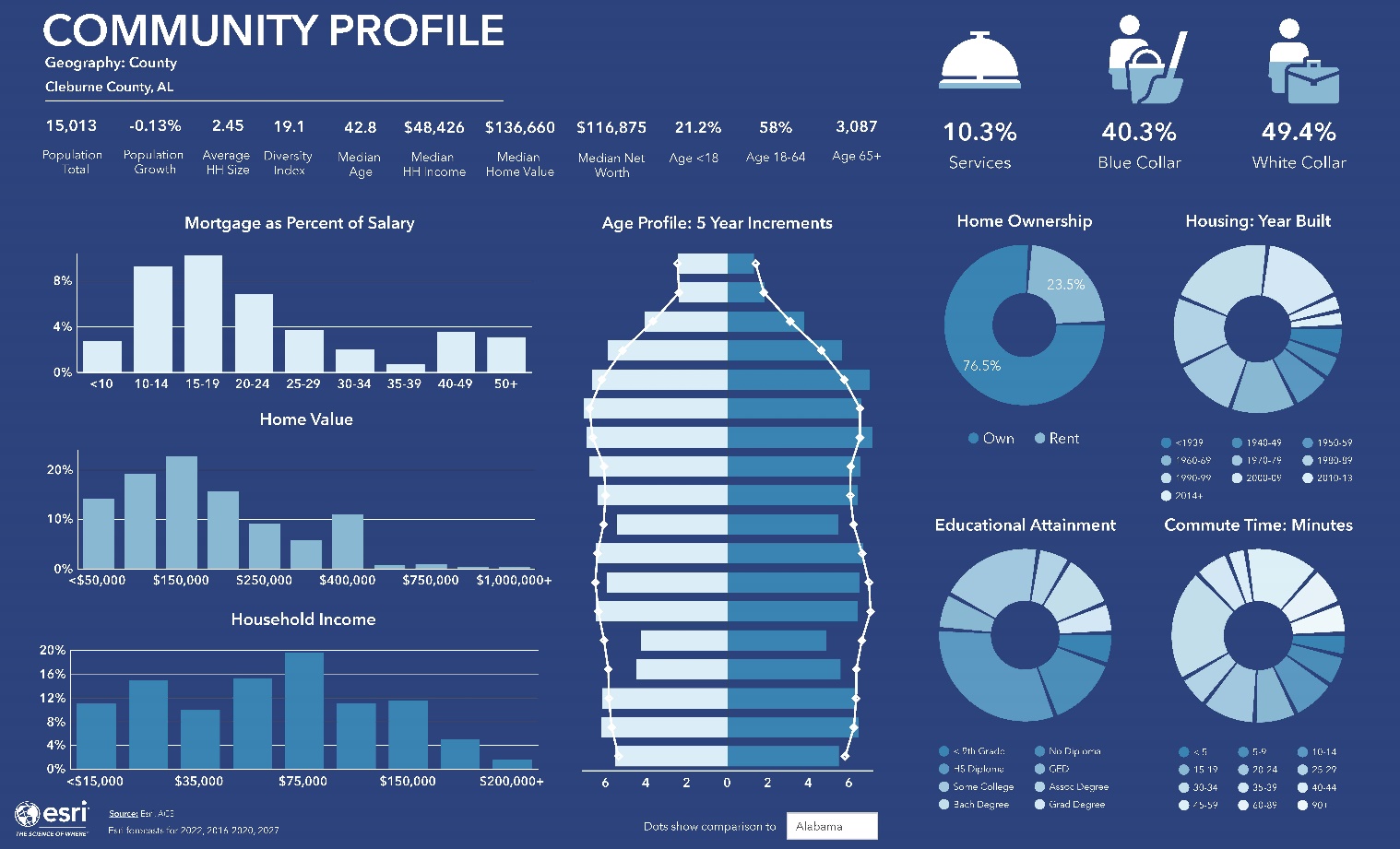 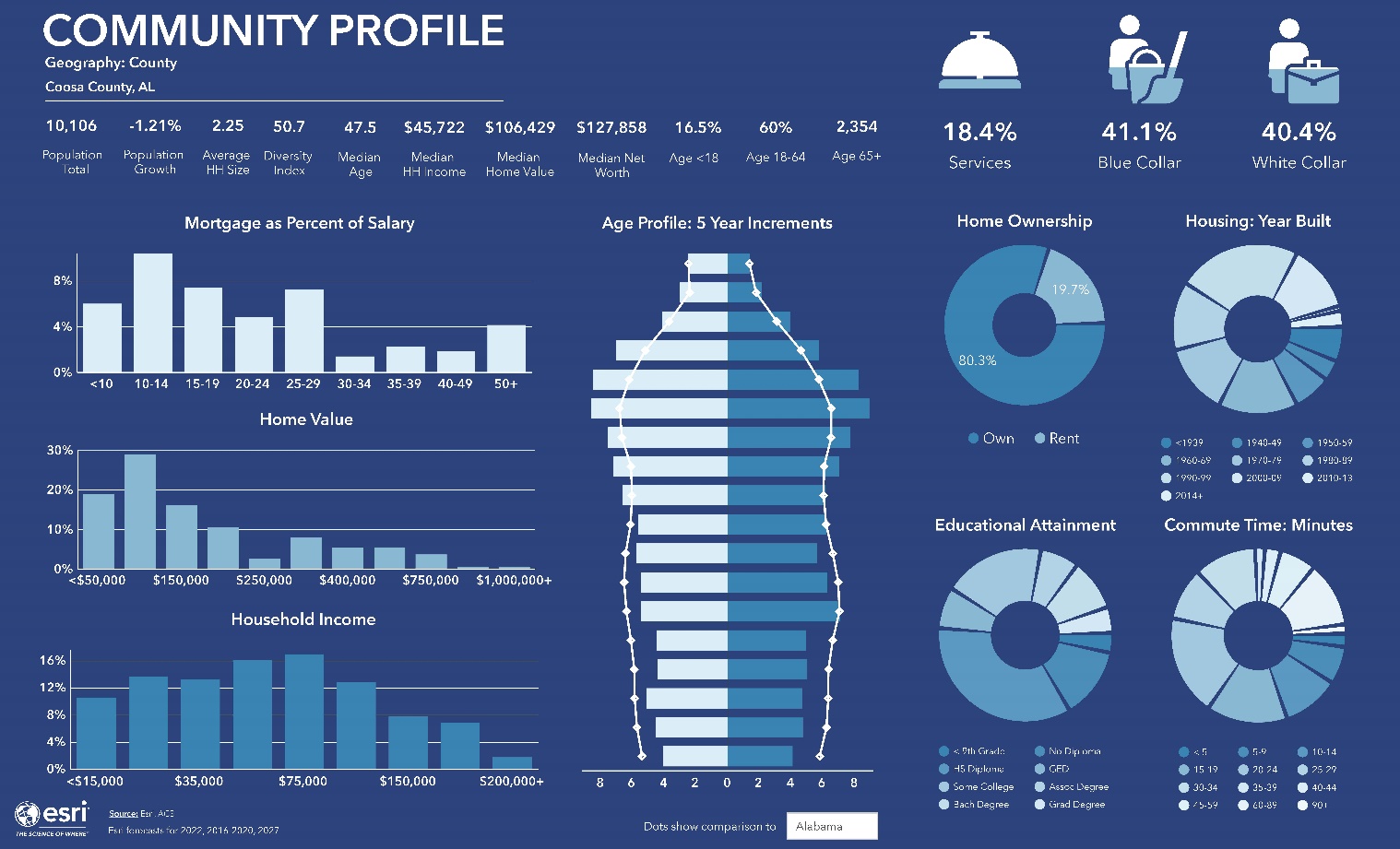 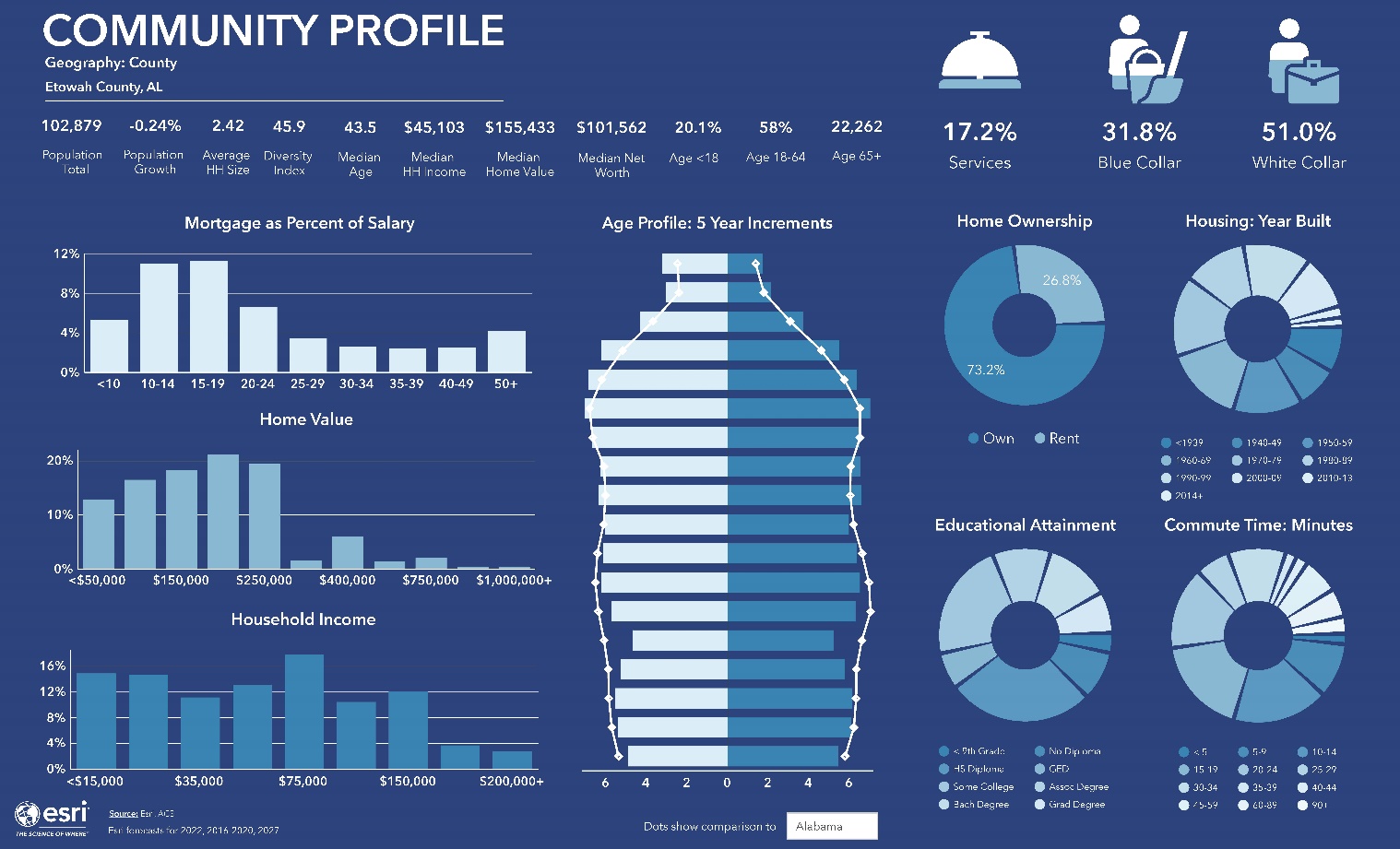 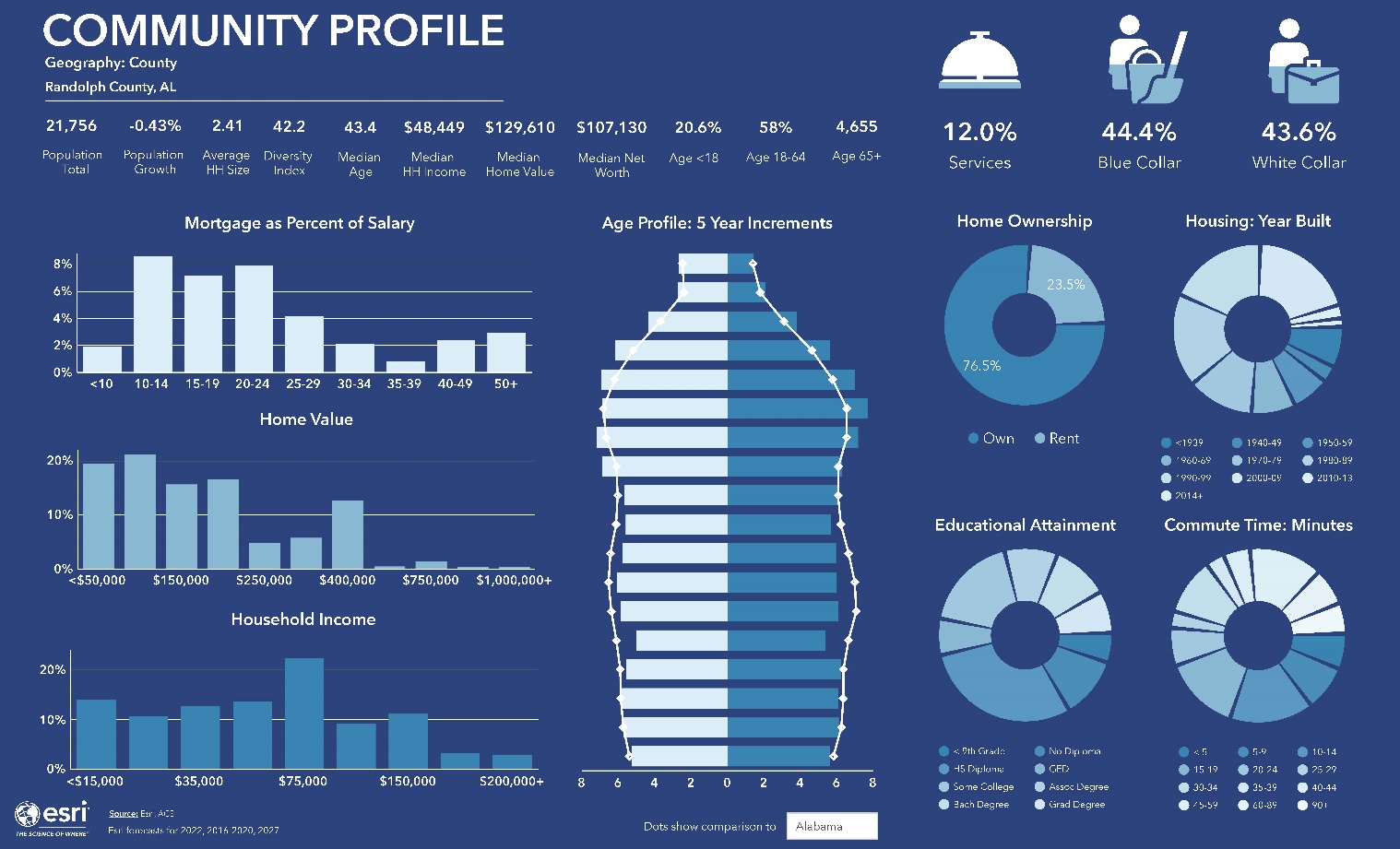 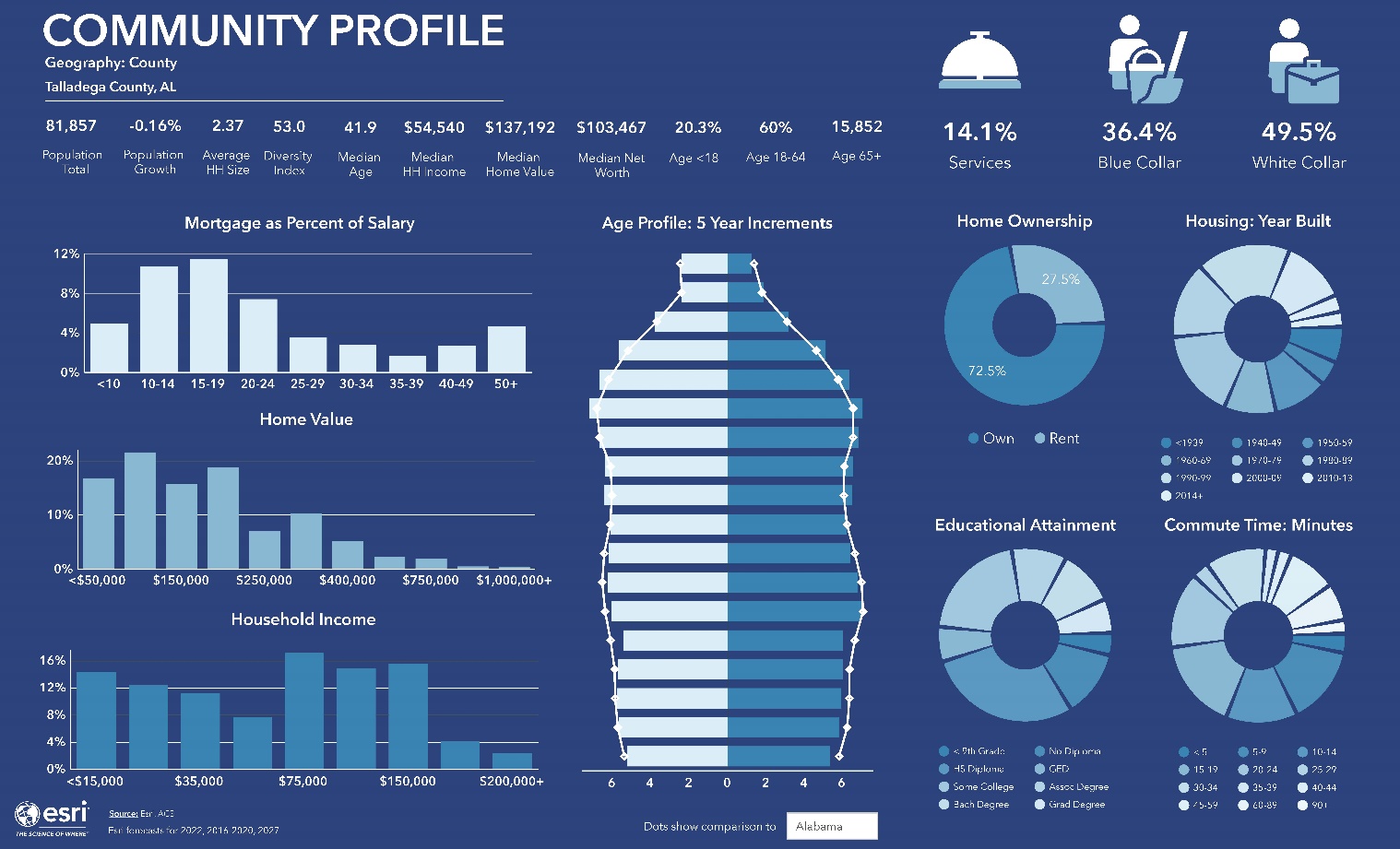 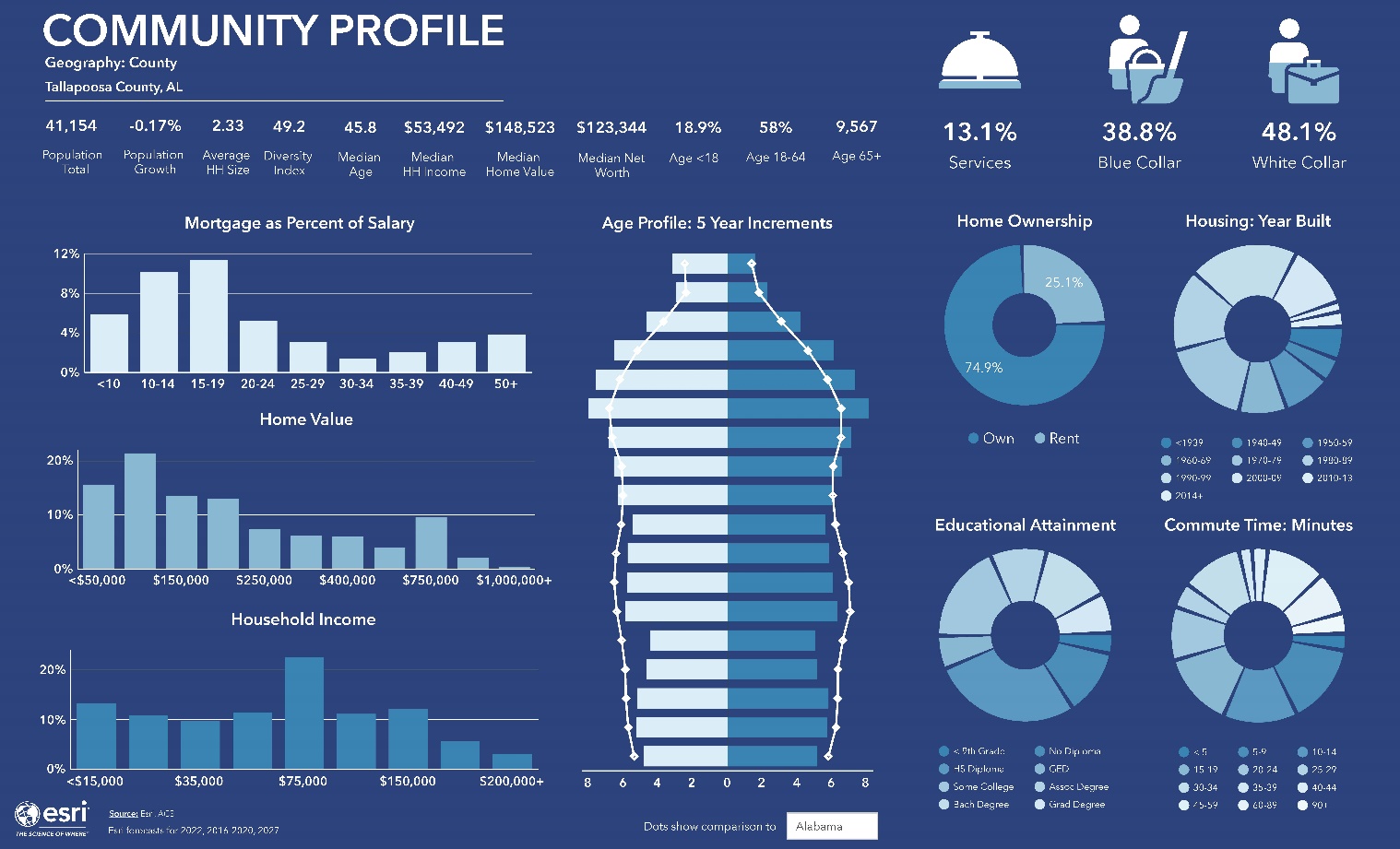 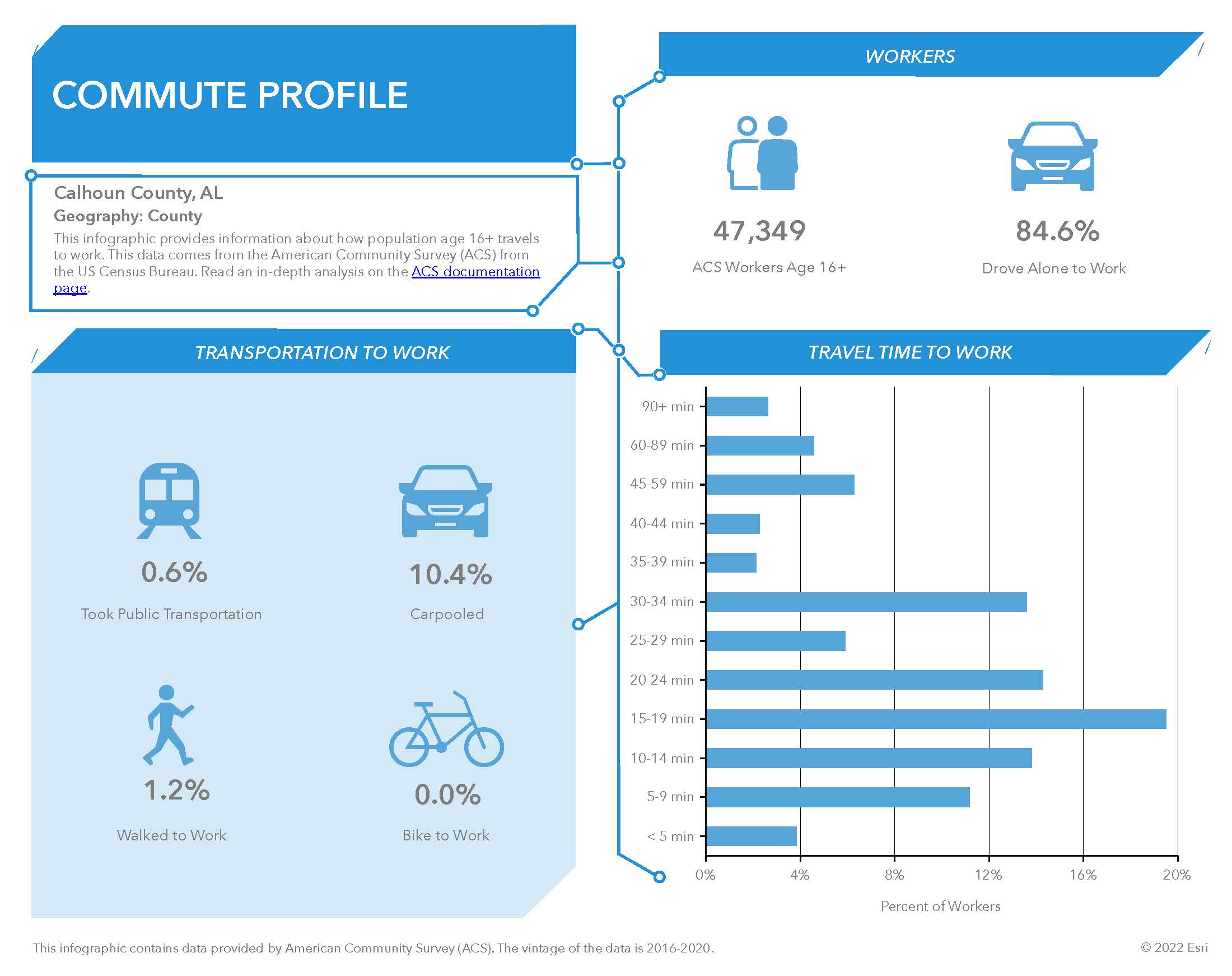 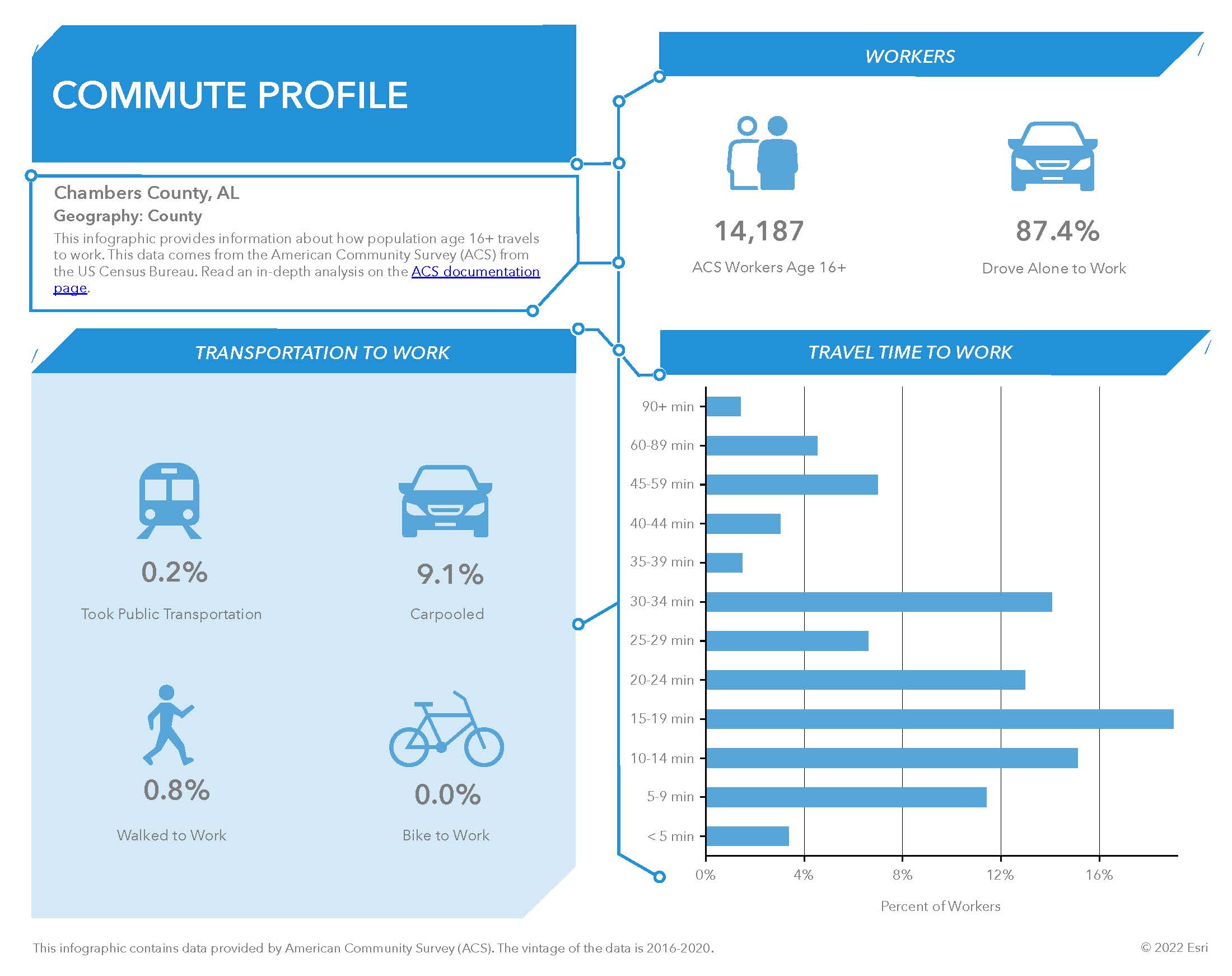 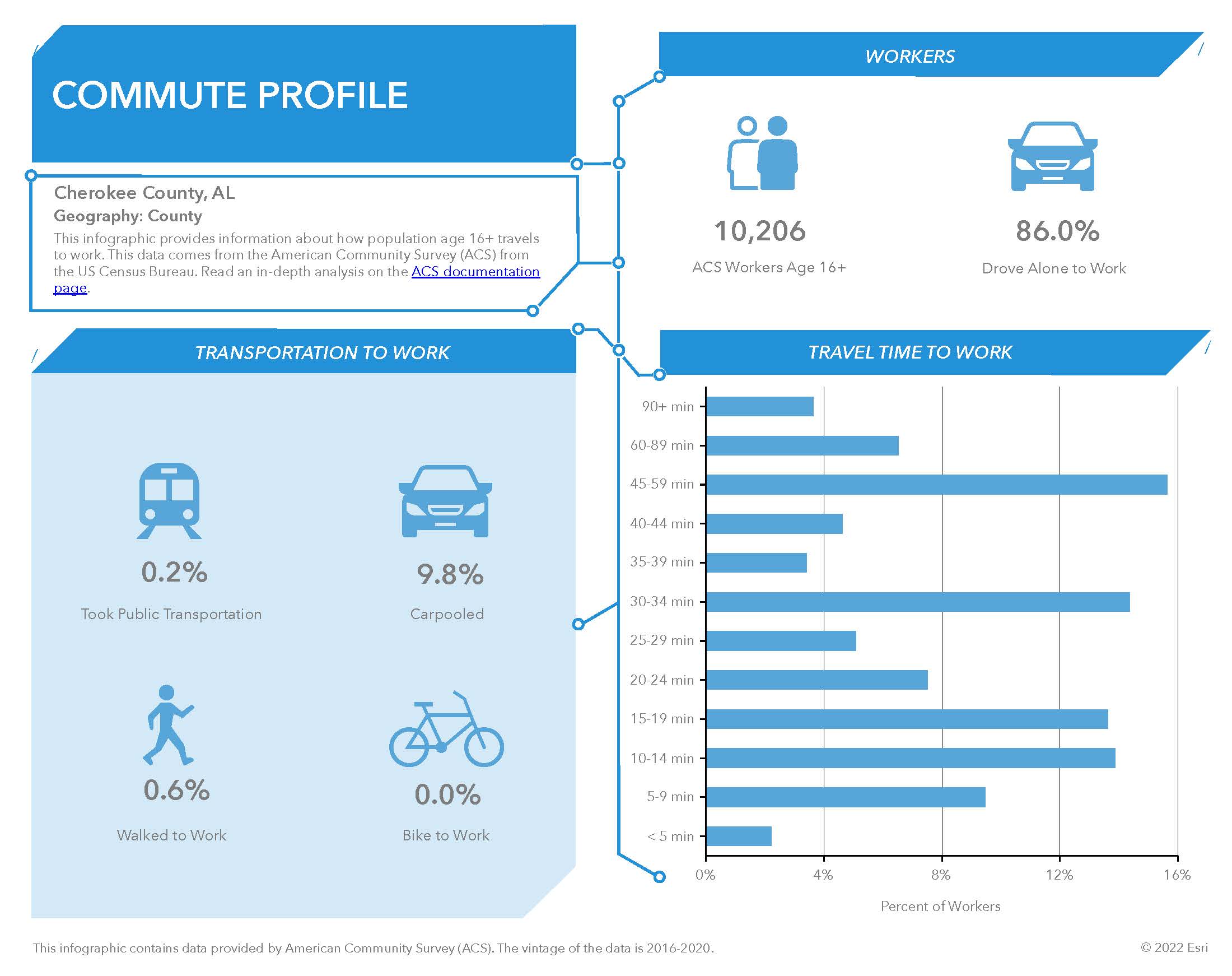 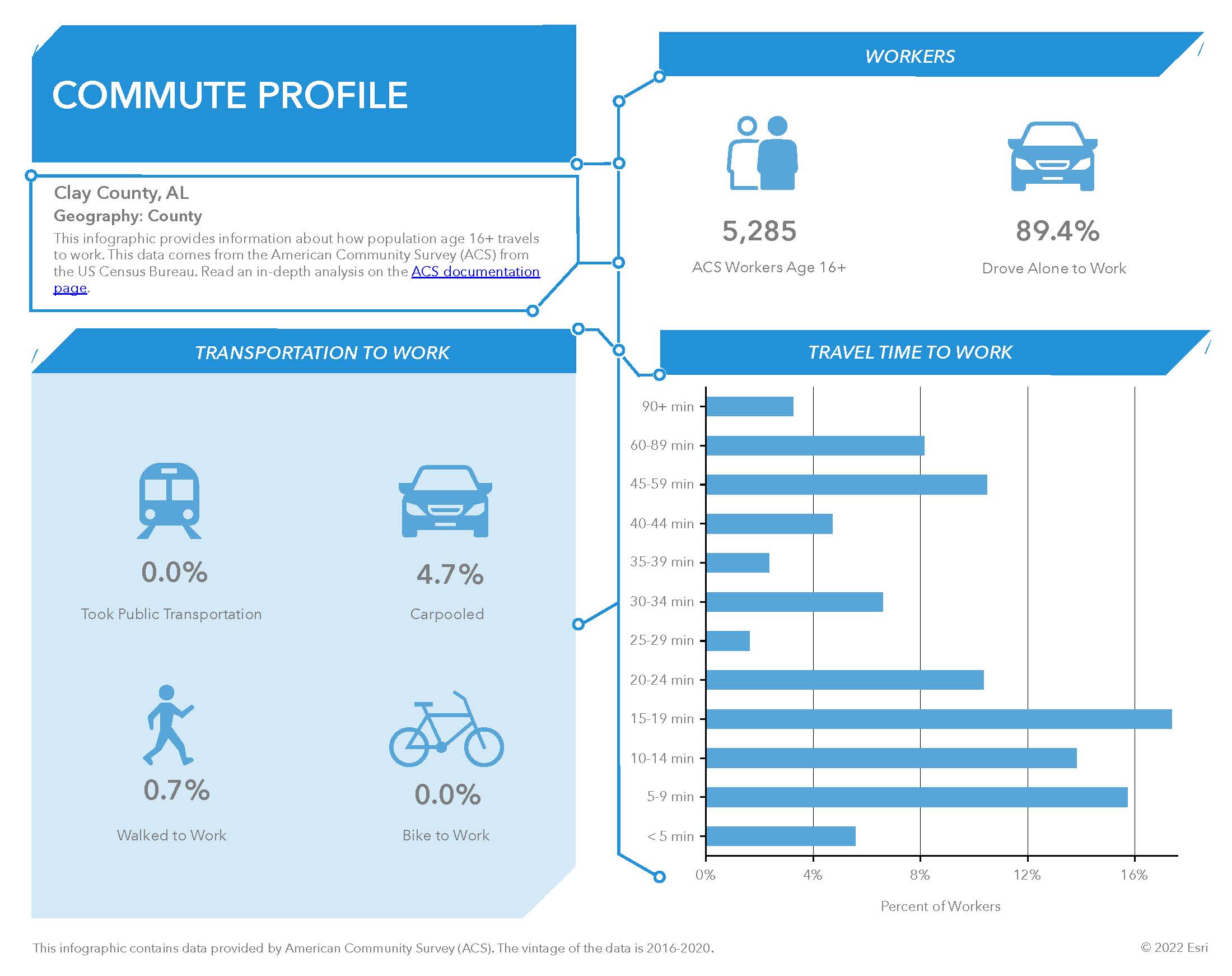 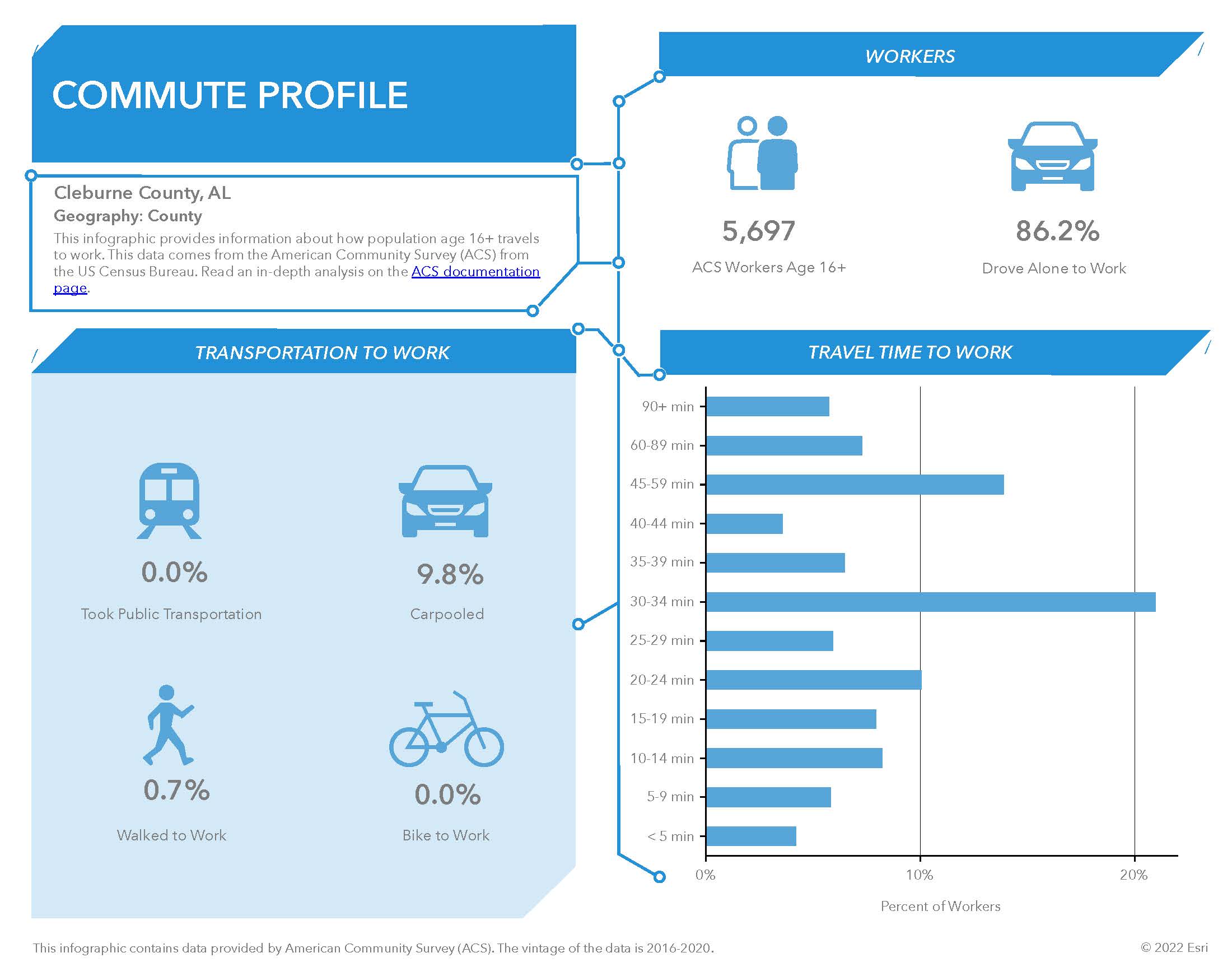 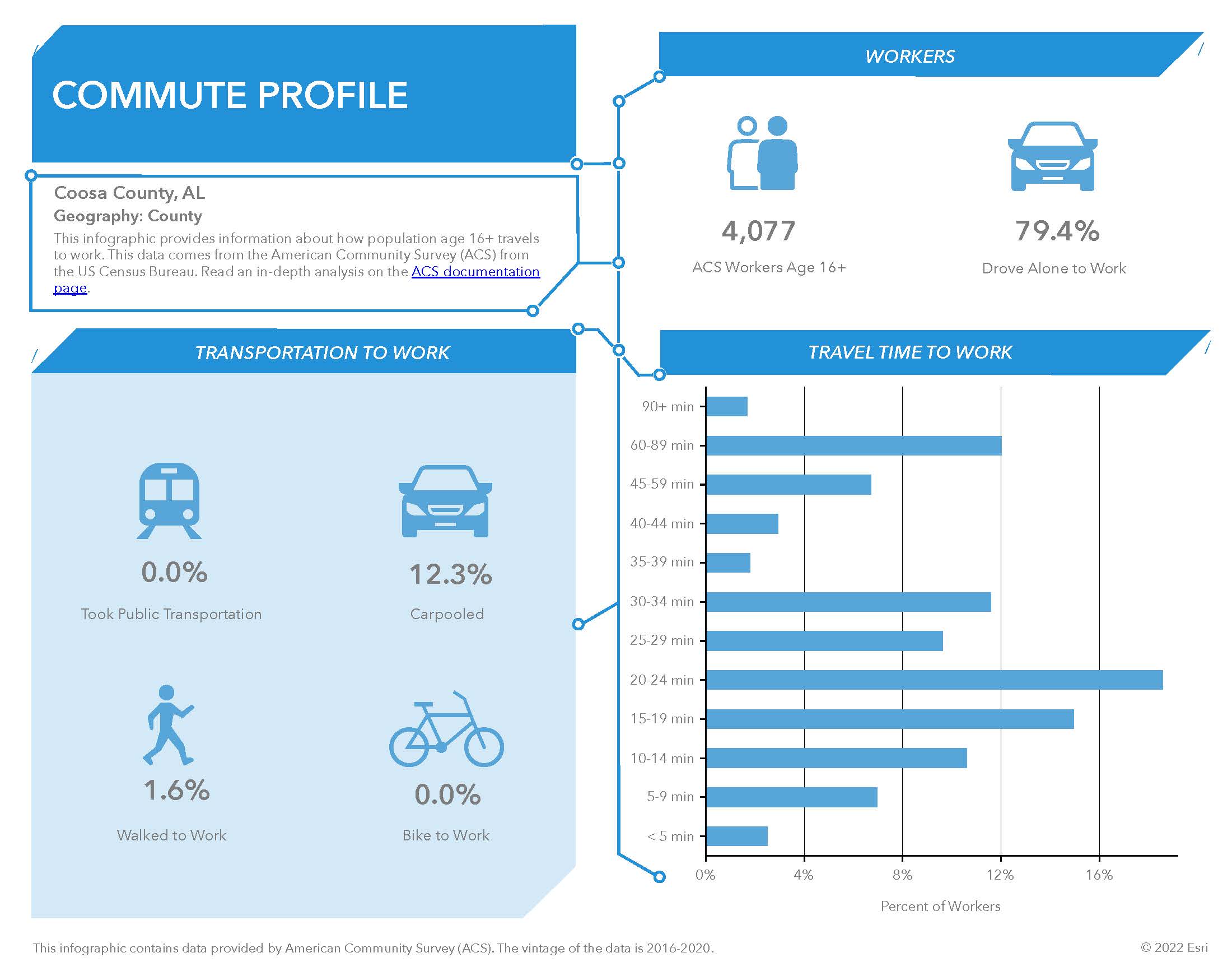 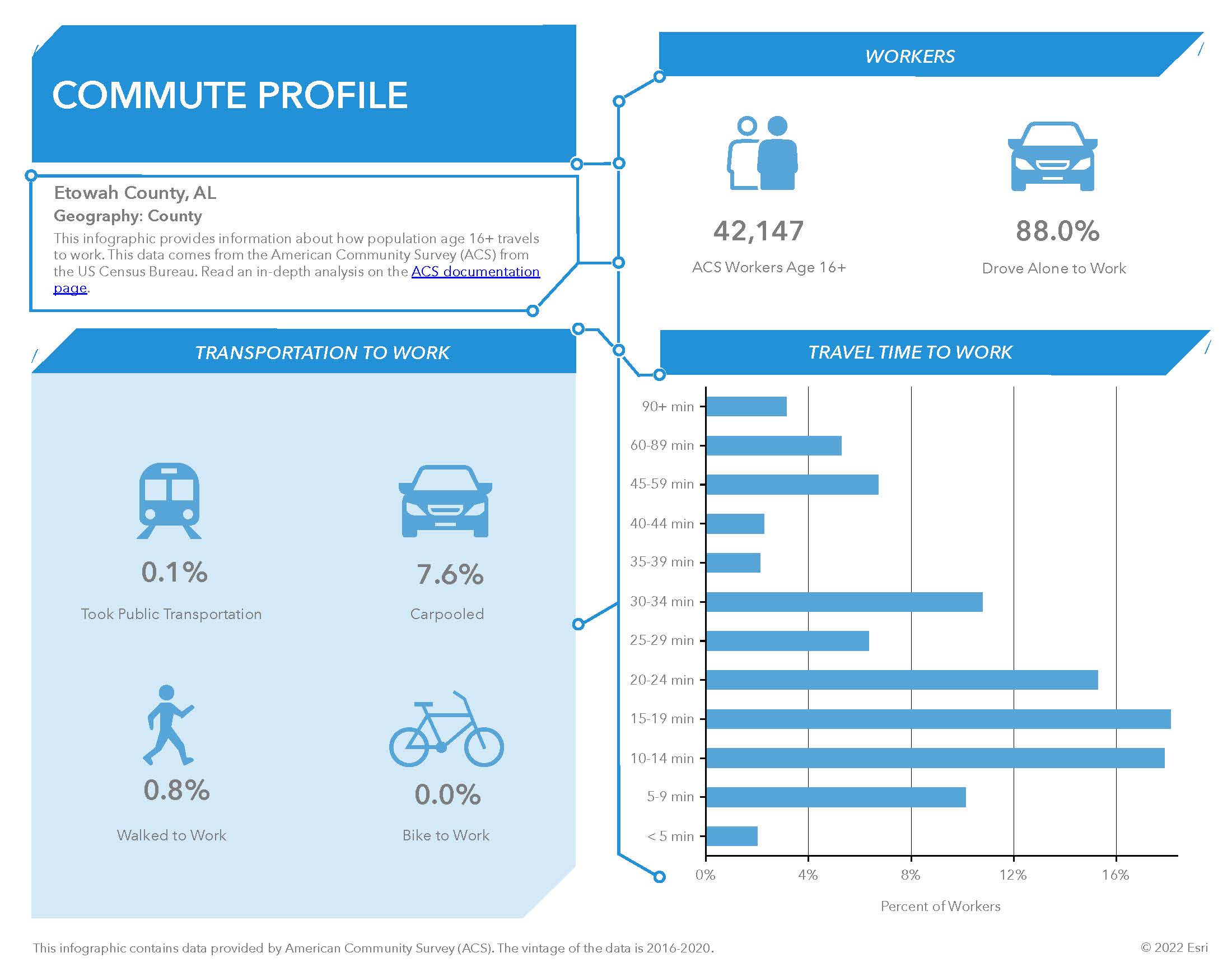 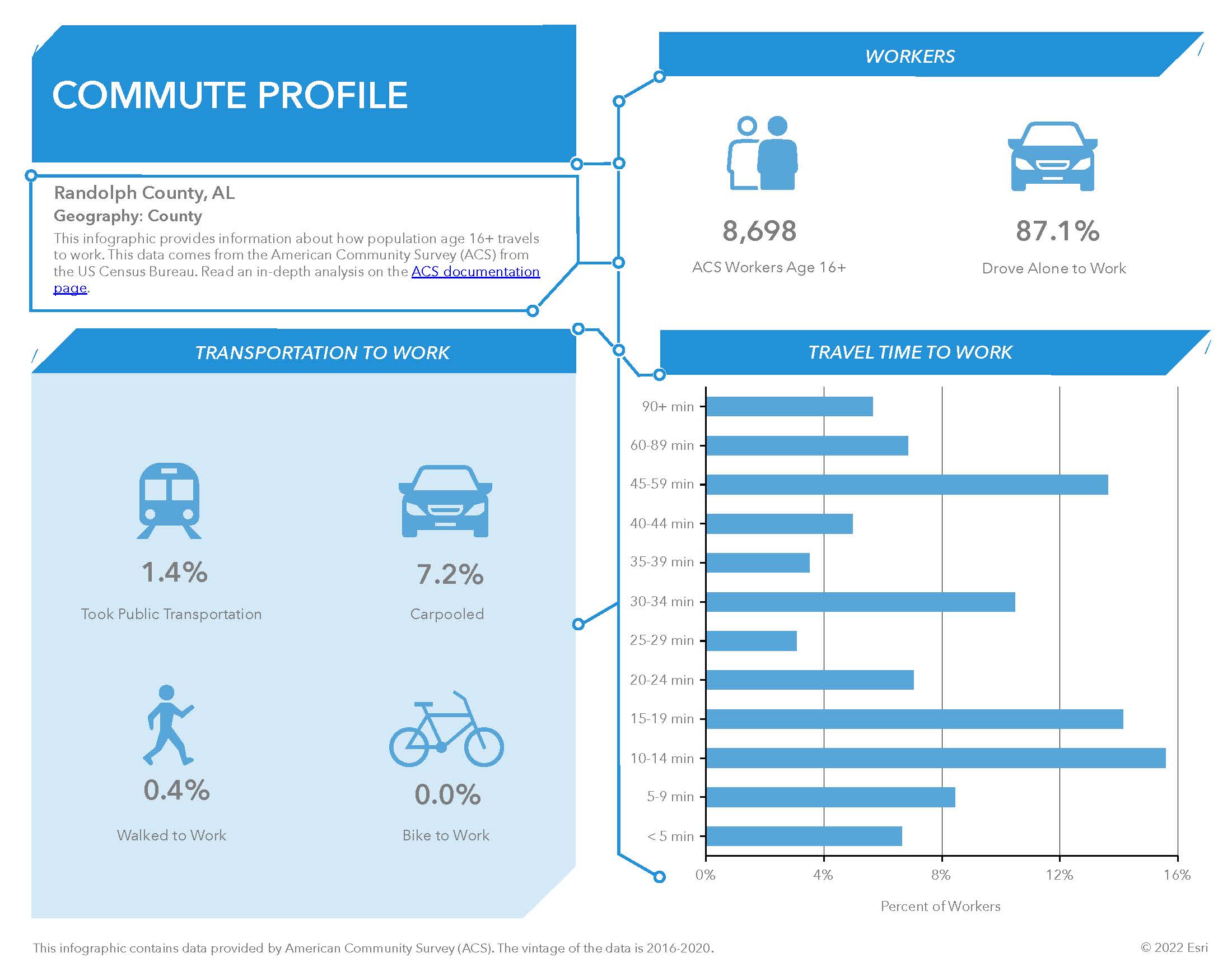 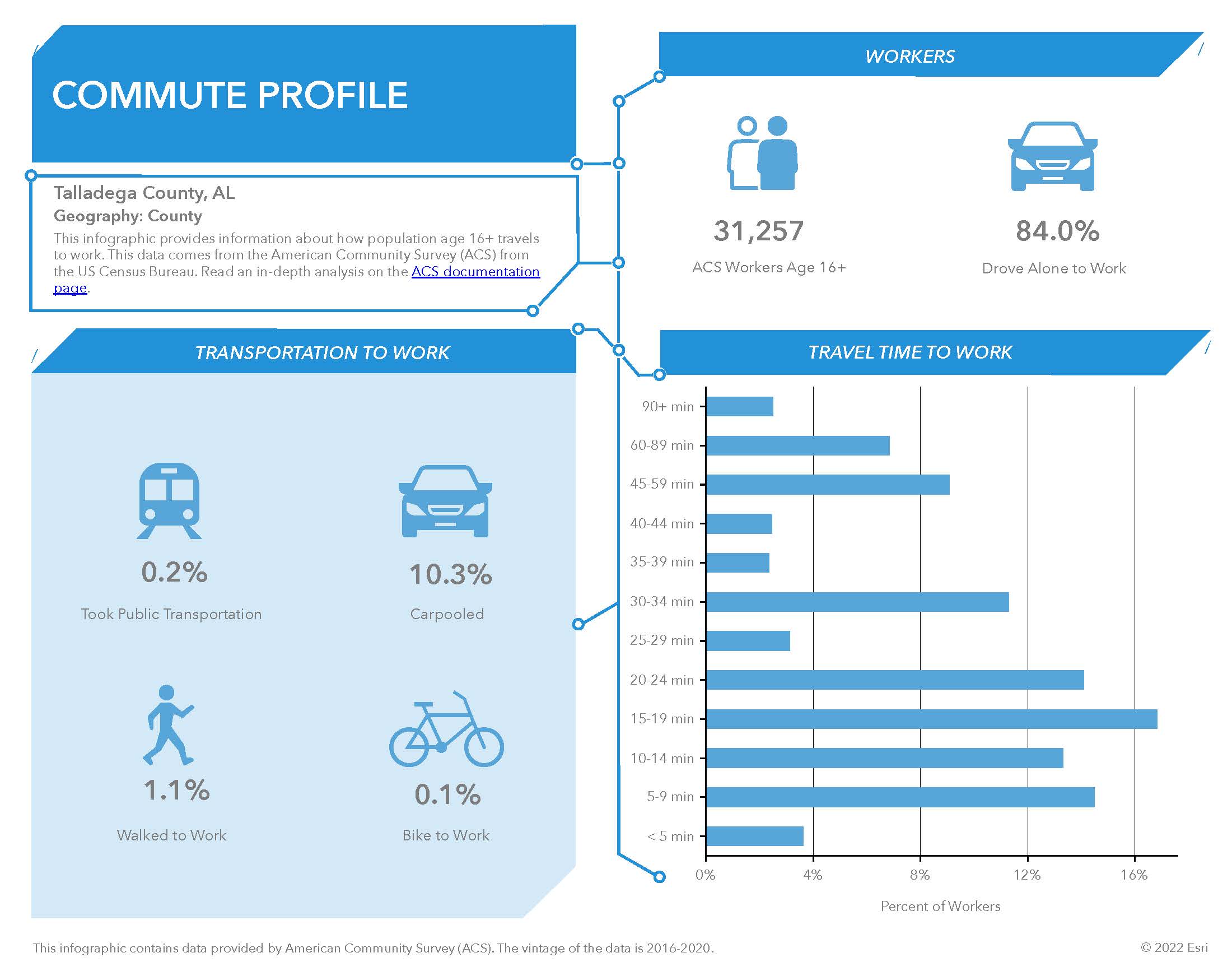 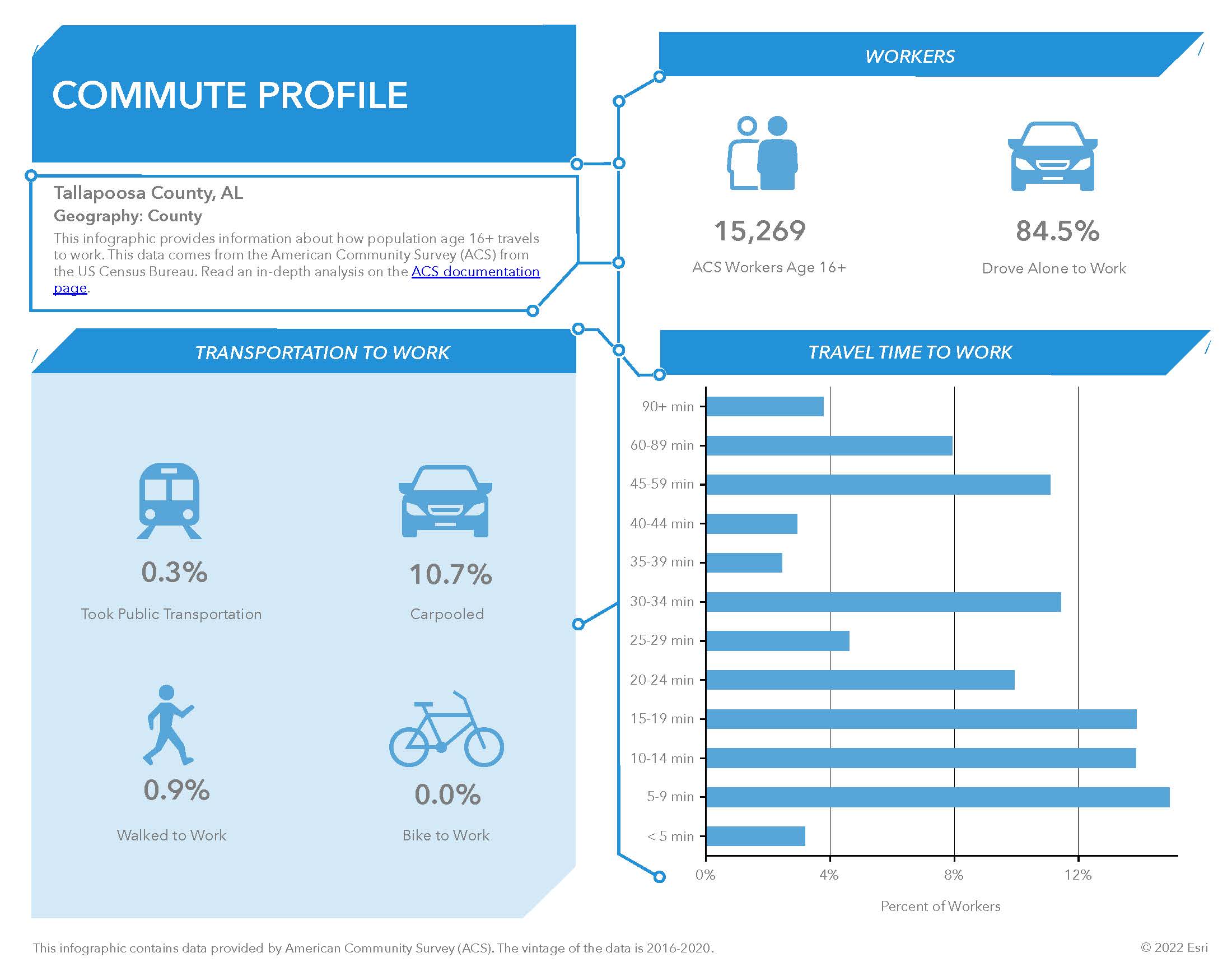 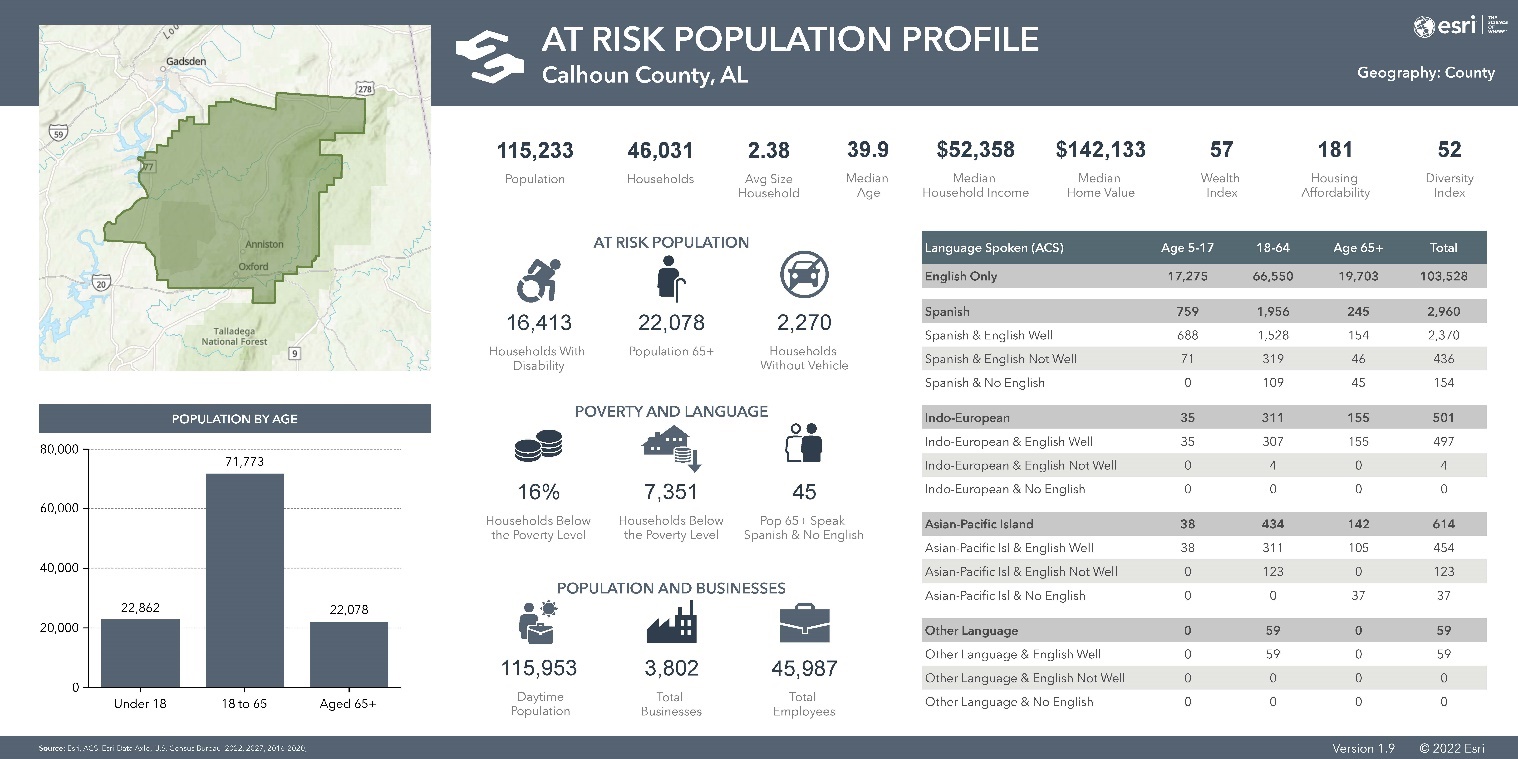 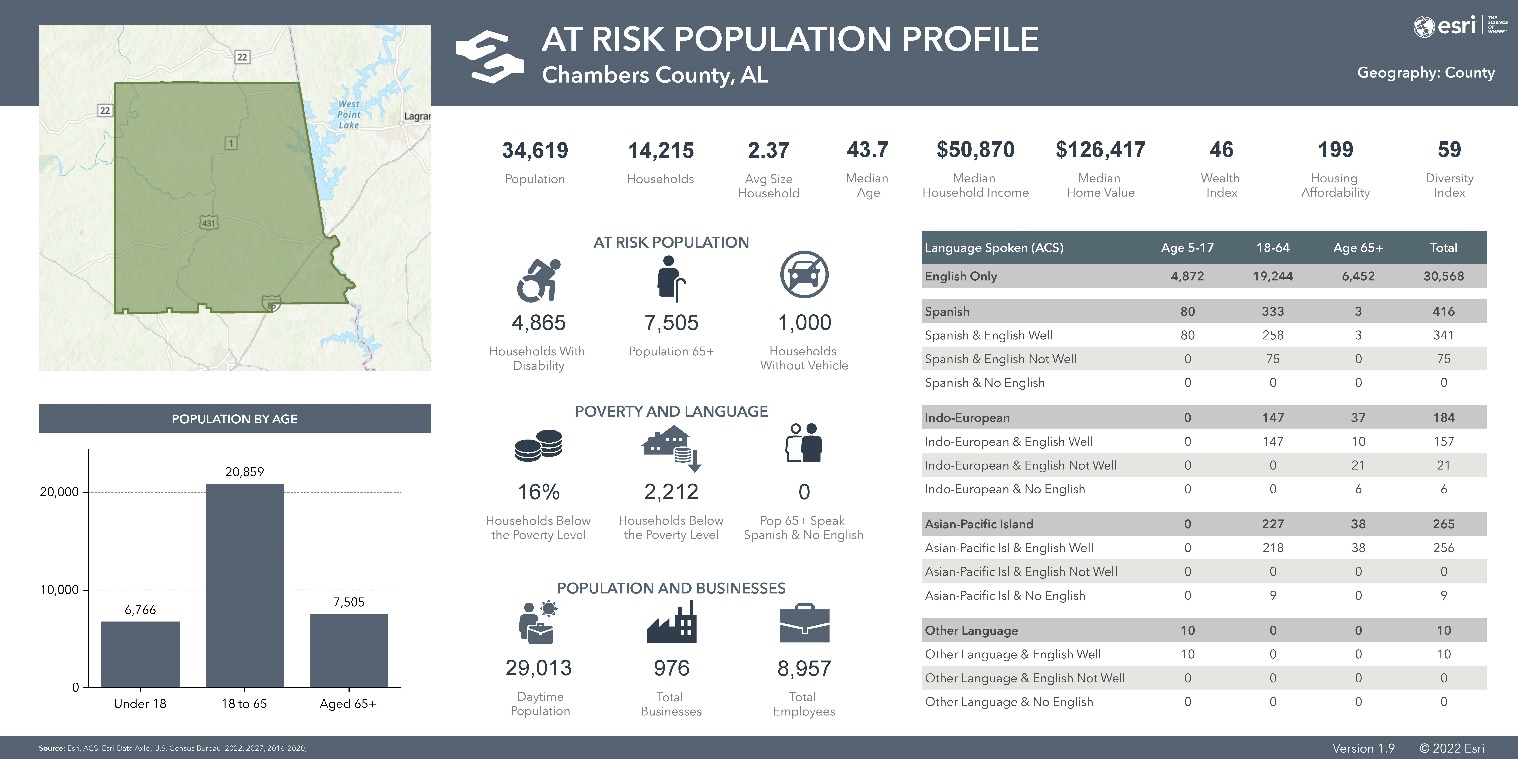 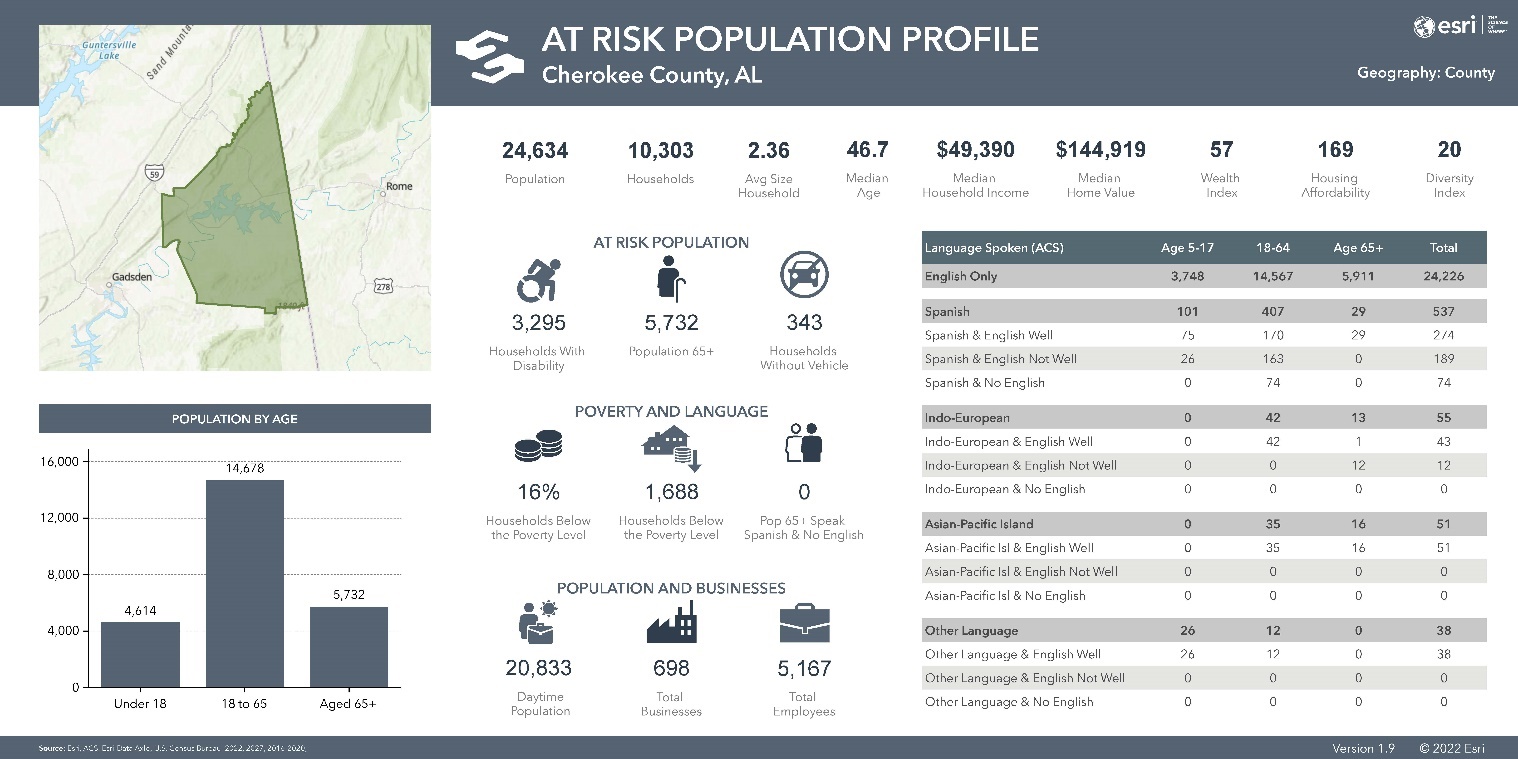 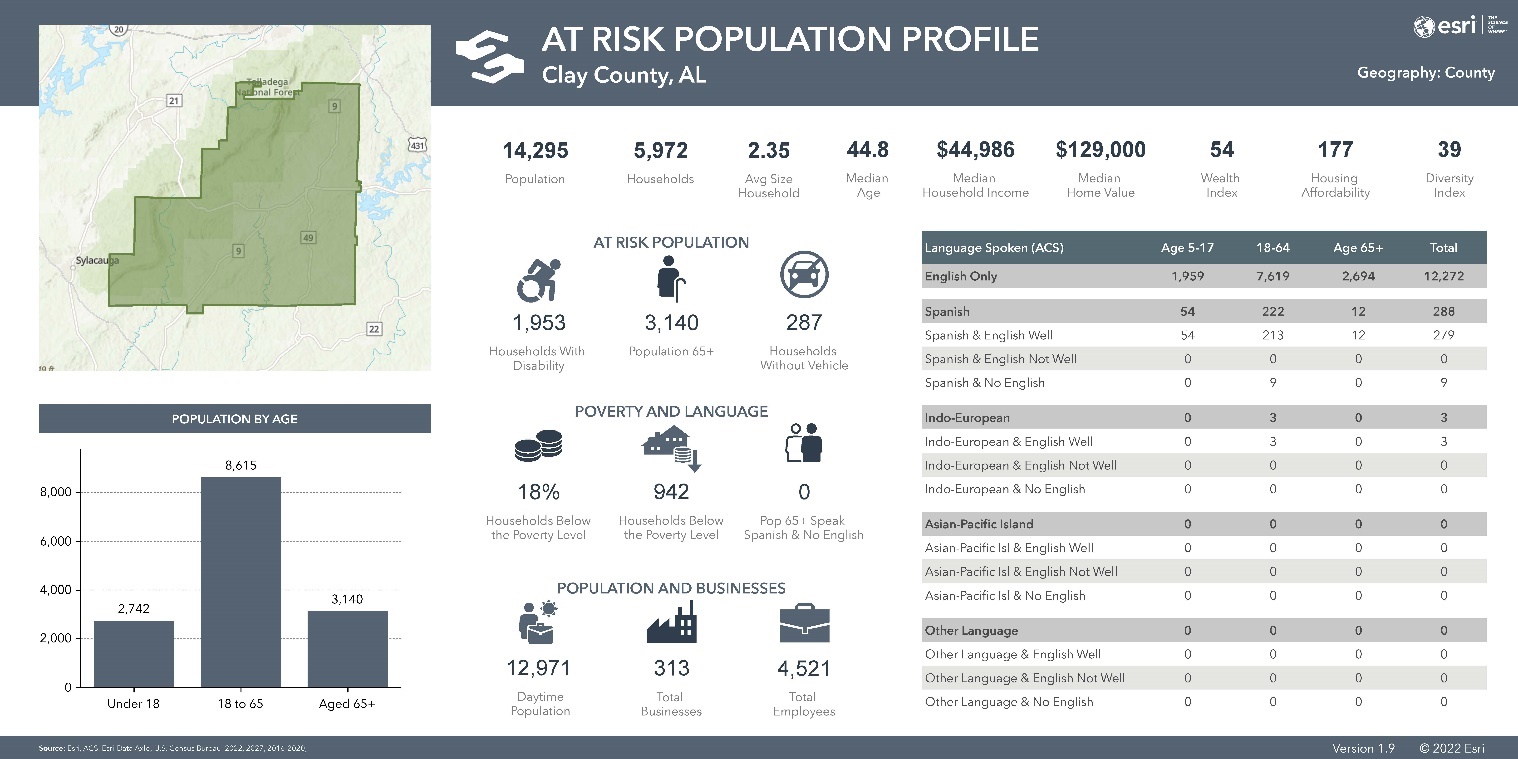 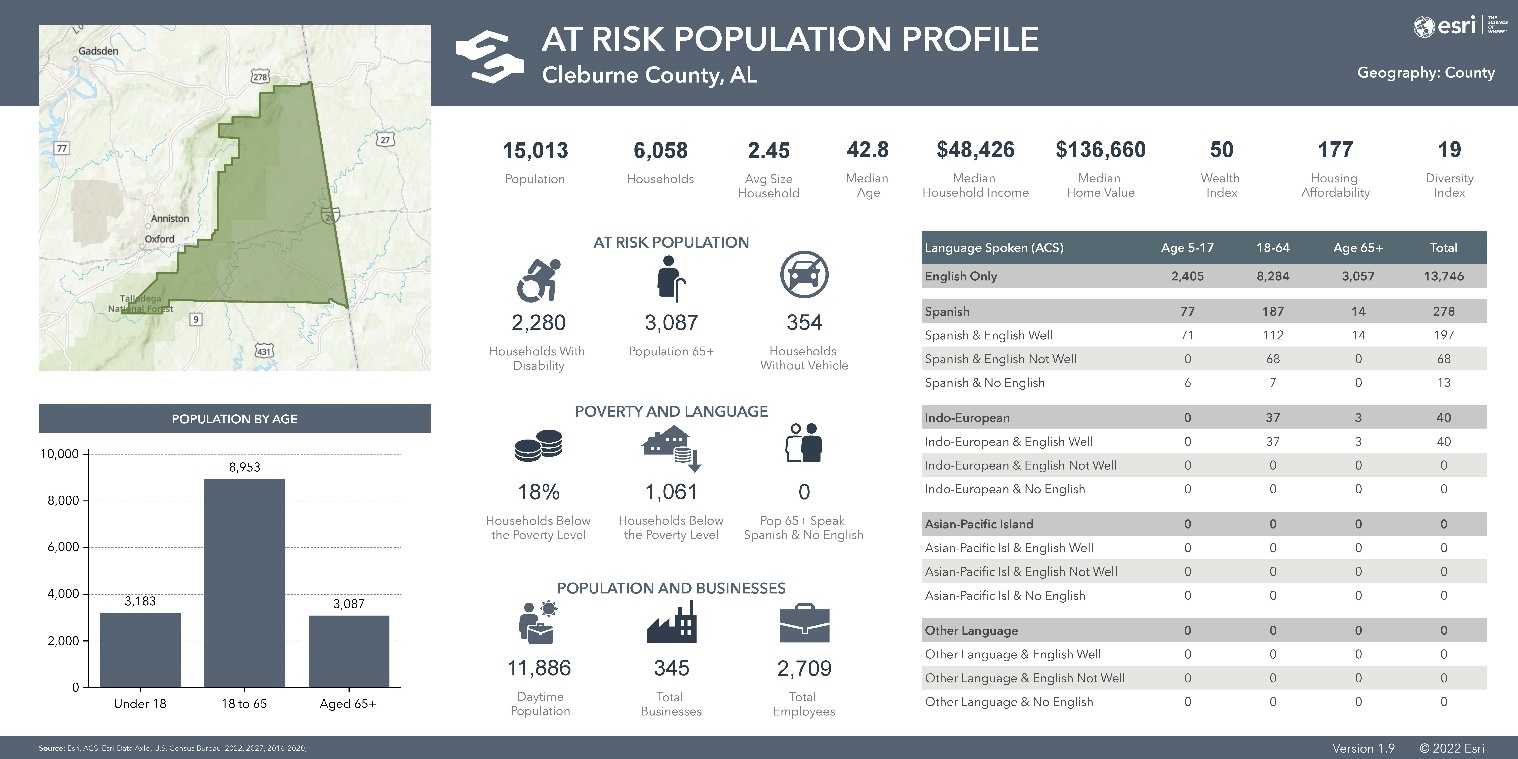 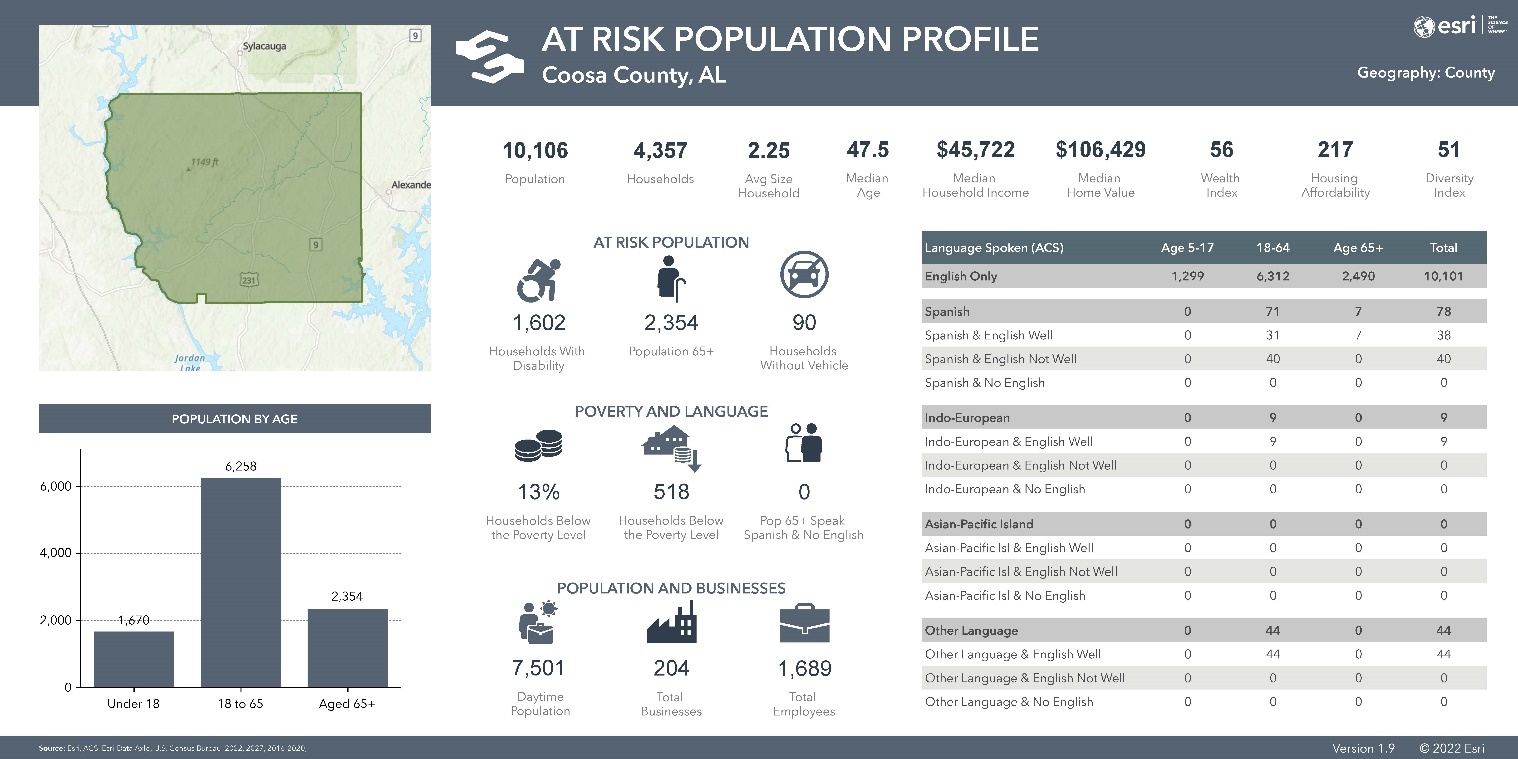 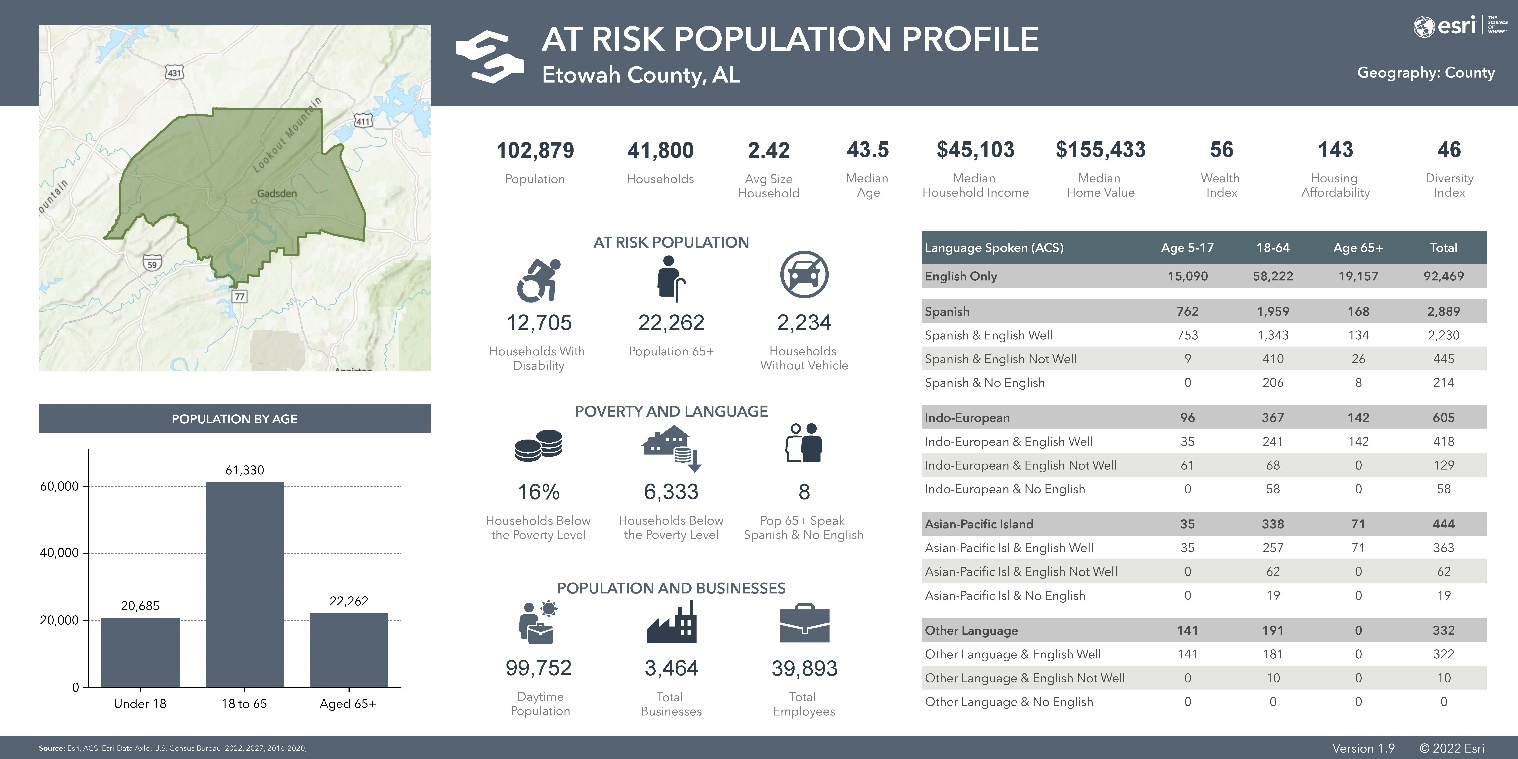 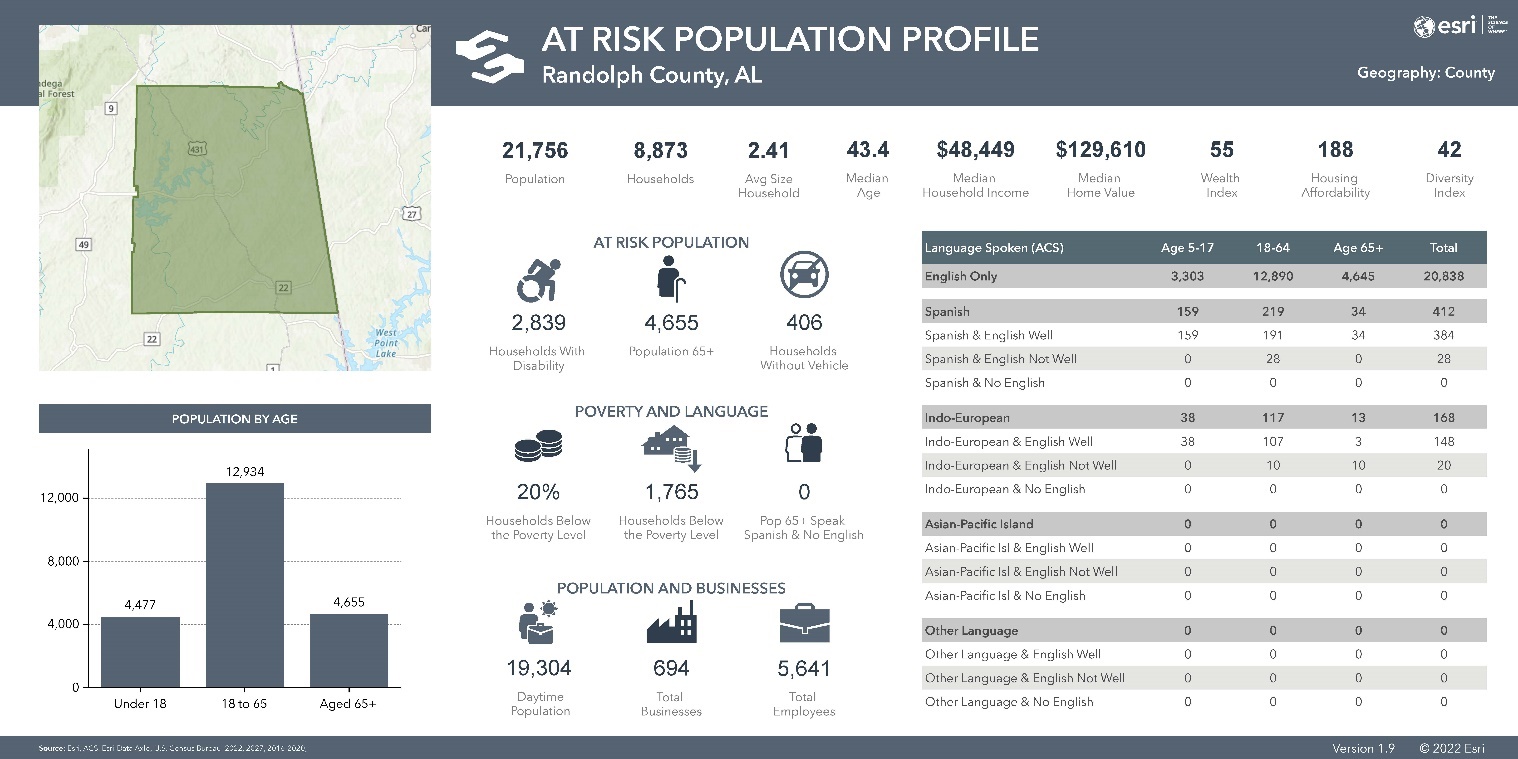 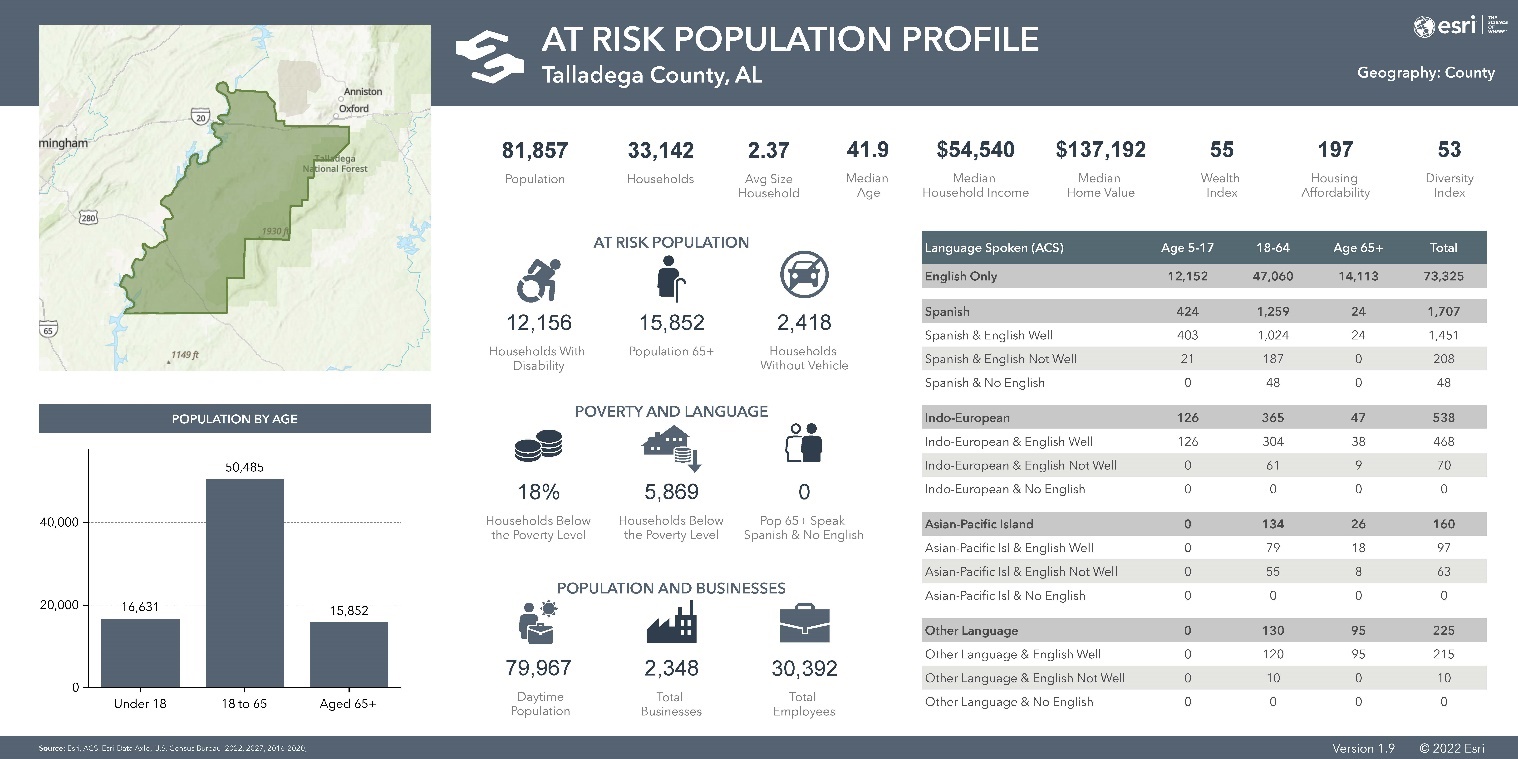 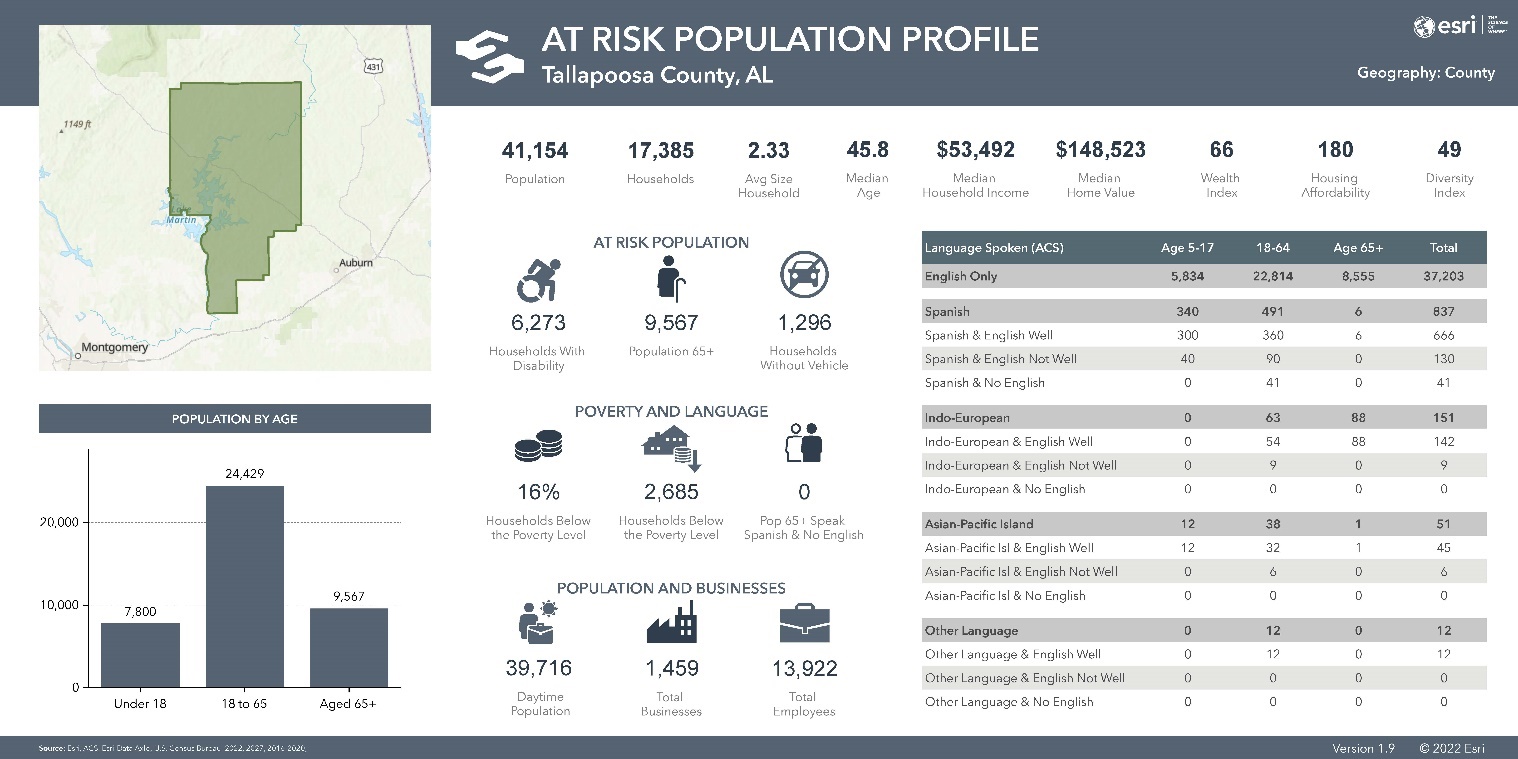 Appendix C: Support Resolutions